                                                                                                                                           Утверждены Приказом Генерального директора ООО «ДжетЛенд»  № от ..2022 года                                                                                                                                                   Дата размещения на сайте ..2022 г.                                                                                                                                                Дата вступления в силу: ..2022 г. ПРАВИЛА ИНВЕСТИЦИОННОЙ ПЛАТФОРМЫ «JETLEND»  (Редакция №) Москва 2022 г.ВВОДНЫЕ ПОЛОЖЕНИЯ Правила инвестиционной платформы JetLend, размещенные в сети Интернет по адресу: https://www.jetlend.ru/, устанавливают порядок использования инвестиционной платформы JetLend, представляющей собой автоматизированный программно-технологический комплекс, доступ к которому предоставляется в сети Интернет по адресу: https://www.jetlend.ru/, оператором которого является ООО «ДжетЛенд», позволяющий в режиме реального времени осуществлять между Инвесторами и Лицами, привлекающими инвестиции, сделки по предоставлению Займов путем размещения Лицом, привлекающим инвестиции, Инвестиционного предложения на заключение Договора инвестирования и его Акцепта (Заявки на инвестирование) Инвестором.  В части не урегулированной настоящими Правилами, Пользователи и Оператор инвестиционной платформы руководствуются Федеральным законом от 02.08.2019 N 259-ФЗ "О привлечении инвестиций с использованием инвестиционных платформ и о внесении изменений в отдельные законодательные акты Российской Федерации" (далее – «Закон») и иными нормативными актами Российской Федерации. Оператор инвестиционной платформы осуществляет свою деятельность в рамках Федерального закона от 02.08.2019 N 259-ФЗ "О привлечении инвестиций с использованием инвестиционных платформ и о внесении изменений в отдельные законодательные акты Российской Федерации". Здесь и далее термины с большой буквы используются в значениях, указанных в разделе 1 Правил.  Действующая редакция Правил размещена в сети Интернет по адресу: https://jetlend.ru/  Правила обязательны для исполнения Участниками инвестиционной платформы.  Неотъемлемыми приложениями к настоящим Правилам являются:  Приложение №1. Форма договора об оказании услуг по привлечению инвестиций (с приложением Порядка присвоения рейтинга). Приложение №2. Форма договора об оказании услуг по содействию в осуществлении инвестиций (с приложением Декларации о рисках). Приложение №3. Тарифы за пользование Платформой. Приложение №4. Форма общих условий инвестирования (с приложением Классификации займов и формы Договора поручительства). Приложение №5. Форма индивидуальных условий договора займа. Приложение №6. Форма предоставления Лицом, привлекающим инвестиции, информации о себе и своих Инвестиционных предложениях. Приложение №7. Раскрытие информации оператора инвестиционной платформы. Приложение №8. Форма договора уступки права требования между Инвесторами (Вторичный рынок займов). СОДЕРЖАНИЕ ОПРЕДЕЛЕНИЯ 	4 ПОРЯДОК 	ПРИСОЕДИНЕНИЯ 	К 	ПРАВИЛАМ 	И 	РЕГИСТРАЦИИ 	УЧАСТНИКА ИНВЕСТИЦИОННОЙ ПЛАТФОРМЫ 	8 ТРЕБОВАНИЯ, ПРЕДЪЯВЛЯЕМЫЕ К УЧАСТНИКАМ ПЛАТФОРМЫ 	10 НОМИНАЛЬНЫЙ СЧЕТ. ВИРТУАЛЬНЫЙ СЧЕТ. СРОКИ ПЕРЕДАЧИ ДЕНЕЖНЫХ СРЕДСТВ С НОМИНАЛЬНОГО СЧЕТА 	11 ВОЗНАГРАЖДЕНИЕ ОПЕРАТОРА ИНВЕСТИЦИОННОЙ ПЛАТФОРМЫ. РАСЧЕТЫ 	12 ПЕРСОНАЛЬНЫЕ И ИНЫЕ ДАННЫЕ. ОБЕСПЕЧЕНИЕ КОНФИДЕНЦИАЛЬНОСТИ 	13 ВЗАИМОДЕЙСТВИЕ СТОРОН. УВЕДОМЛЕНИЯ 	14 ОТВЕТСТВЕННОСТЬ СТОРОН 	15 РАСКРЫТИЕ ИНФОРМАЦИИ  ОПЕРАТОРА ИНВЕСТИЦИОННОЙ ПЛАТФОРМЫ                              17 ПРОЧИЕ ПОЛОЖЕНИЯ 	18 ДОГОВОР ОБ ОКАЗАНИИ УСЛУГ ПО ПРИВЛЕЧЕНИЮ ИНВЕСТИЦИЙ (ФОРМА) 	19 ДОГОВОР ОБ ОКАЗАНИИ УСЛУГ ПО СОДЕЙСТВИЮ В ОСУЩЕСТВЛЕНИИ ИНВЕСТИЦИЙ (ФОРМА)                                                                                                                                                                25 ТАРИФЫ ЗА ПОЛЬЗОВАНИЕ ПЛАТФОРМОЙ 	29 ОБЩИЕ УСЛОВИЯ ИНВЕСТИРОВАНИЯ (ФОРМА) 	30 ИНДИВИДУАЛЬНЫЕ УСЛОВИЯ ДОГОВОРА ЗАЙМА (ФОРМА) 	45 ФОРМА ПРЕДОСТАВЛЕНИЯ ЛИЦОМ, ПРИВЛЕКАЮЩИМ ИНВЕСТИЦИИ, ИНФОРМАЦИИ О СЕБЕ И СВОИХ ИНВЕСТИЦИОННЫХ ПРЕДЛОЖЕНИЯХ 	46 РАСКРЫТИЕ ИНФОРМАЦИИ ОПЕРАТОРА ИНВЕСТИЦИОННОЙ ПЛАТФОРМЫ                                48 ДОГОВОР УСТУПКИ ПРАВА ТРЕБОВАНИЯ МЕЖДУ ИНВЕСТОРАМИ (ВТОРИЧНЫЙ РЫНОК ЗАЙМОВ)                                                                                                                                                                 56  1. ОПРЕДЕЛЕНИЯ Термины, используемые в настоящем разделе Правил, имеют значение, определенное далее в настоящем разделе. Все термины могут быть использованы как в единственном, так и во множественном числе без изменения смысла данного термина. Автоинвестирование – часть дополнительного функционала Платформы, который позволяет Инвесторам автоматически перераспределять денежные средства, находящиеся на Виртуальном счете, и заключать новые Договоры инвестирования. Анкета – специальная форма данных о Пользователе, размещенная в электронном виде на Сайте Платформы, заполнив которую Пользователь, намеревающийся стать Лицом, привлекающим инвестиции, предоставляет Оператору данные, необходимые для регистрации и создания Учётной записи на Платформе, а также для определения Лимита займа.  Аутентификация – проверка подлинности предъявленного Участником инвестиционной платформы идентификатора. Аутентификация требуется Участнику инвестиционной платформы при доступе к Платформе. Верификация – подтверждение Оператором выполнения Пользователем необходимых действий, предоставления необходимых документов/информации. Вознаграждение – оплата услуг Оператора за предоставление доступа Участникам инвестиционной платформы к Платформе в размере, определяемом тарифами.  График платежей – график платежей, который составляется в соответствии с Договором инвестирования и включается в Сводный график платежей. Виртуальный лицевой счет – счет, расположенный в Платформе, отражающий совокупность принадлежащих  денежных средств, находящихся на Номинальном счете, инвестированных денежных средств, а также текущие финансовые обязательства  перед Оператором. Декларация о рисках – описание рисков, которые могут возникнуть в результате заключения сделок с использованием информационных ресурсов Платформы, с целью уведомления Участников инвестиционной платформы о том, что осуществление операций на финансовом рынке неразрывно связано с определенными рисками, которые могут повлечь за собой непредвиденные финансовые и иные возможные потери для Участников инвестиционной платформы. Дефолт – просроченная задолженность Лица, привлекающего инвестиции, срок просрочки которой составляет более 90 (девяноста) дней. Договор об оказании услуг по содействию в инвестировании – договор-оферта, заключаемый между Оператором инвестиционной платформы и Инвестором, существенные и иные условия которого определены в приложении к настоящим Правилам.  Договор об оказании услуг по привлечению инвестиций – договор-оферта, заключаемый между Оператором инвестиционной платформы и Лицом, привлекающим инвестиции, существенные и иные условия которого определены в приложении к настоящим Правилам.  Договор инвестирования (займа) – договор займа, форма которого является неотъемлемой частью настоящих Правил, состоящий из Общих условий инвестирования, Индивидуальных условий займа и той части Правил и приложений к ним, которая регулирует отношения Сторон по Договору инвестирования. Договор уступки права требования между Инвесторами (Вторичный рынок займов) – договор уступки права требования между Цедентом и Цессионарием, зарегистрированными в качестве Инвесторов на Платформе и присоединившимся к данному Договору вытекающего из Договора займа, заключенного между Цедентом и Заемщиком. Досье – отдельный документ или комплект документов, оформленный на бумажном или электронном носителе, где фиксируются полученные в ходе Идентификации Пользователей данные. Подлежит хранению не менее 5 лет после завершения отношений с Пользователем. Заем – денежные средства, предоставленные Лицу, привлекающему инвестиции, в рамках заключенного Договора инвестирования в соответствии с Инвестиционным предложением Лица, привлекающего инвестиции. Заявка на инвестирование – заявка, оформленная Инвестором посредством Платформы, подтверждающая решение Инвестора предоставить Лицам, привлекающим инвестиции, денежные средства посредством Платформы. Заявление на досрочное погашение – заявка на досрочное погашение, направляемая Лицом, привлекающим инвестиции, через Личный кабинет, о его намерении досрочно погасить сумму Займа. Идентификация – совокупность мероприятий по установлению сведений о Пользователях, их представителях, выгодоприобретателях, бенефициарных владельцах и подтверждению достоверности этих сведений с использованием оригиналов документов и (или) надлежащим образом заверенных копий и (или) государственных и иных информационных систем. Инвестирование – предоставление Инвестором Лицу, привлекающему инвестиции, Займа посредством использования Платформы.  Инвестор – зарегистрированное на Платформе в порядке, установленном Правилами, полностью дееспособное физическое лицо, индивидуальный предприниматель или юридическое лицо, заключившее с Оператором Договор об оказании услуг по содействию в инвестировании. Индивидуальные условия займа – неотъемлемая часть Договора инвестирования, содержащая номер Договора инвестирования, наименование Лица, привлекающего инвестиции, персональные данные Инвестора, необходимые для идентификации сторон Договора инвестирования, реквизиты Сторон, процент, под который предоставляется заем, срок Договора инвестирования, периодичность платежей по Договору инвестирования, сумму займа в рублях РФ, банковские реквизиты Сторон. Кнопка – элемент интерфейса Платформы, нажатие на который означает однозначное согласие Участника инвестиционной платформы с условиями, непосредственно относящимися к нему. Лимит займа – максимальная сумма займа, которая может быть предложена Лицу, привлекающему инвестиции, к размещению в Инвестиционном предложении (в любом случае не менее 500 тыс.руб.). Определяется исходя из проанализированных данных, предоставленных Лицом, привлекающим инвестиции, и желаемой суммы займа. Лицо, привлекающее инвестиции (Заемщик) – зарегистрированное на Платформе в порядке, установленном Правилами, юридическое лицо, созданное в соответствии с законодательством РФ, или индивидуальный предприниматель, заключившие с Оператором Договор об оказании услуг по привлечению инвестиций с использованием Платформы.  Личный кабинет – персональный интерфейс Платформы с набором пользовательских инструментов, позволяющих получить доступ к функциональным возможностям Платформы, в том числе: заключать Договоры инвестирования, получать информацию о заключенных Договорах инвестирования, получать доступ к дополнительному функционалу и осуществлять иные действия посредством Платформы в соответствии с Правилами. Вход в Личный кабинет осуществляется Участником инвестиционной платформы после Аутентификации. Номинальный счет – номинальный счет, открытый в Филиале Точка Публичного акционерного общества Банка «Финансовая Корпорация Открытие» оператору инвестиционной платформы (владелец счета) в соответствии с Федеральным законом от 02.08.2019 №259-ФЗ «О привлечении инвестиций с использованием инвестиционных платформ и о внесении изменений в отдельные законодательные акты Российской Федерации» для учета и совершения операций с денежными средствами, права на которые принадлежат Инвесторам (бенефициарам). Операции по Номинальному счету осуществляются оператором инвестиционной платформы в рамках совершения расчетов по сделкам между Инвесторами и Заемщиками, а также в части выполнения иных распоряжений по зачислению денежных средств на Номинальный счет и списанию денежных средств с Номинального счета согласно Правилам. Реквизиты Номинального счета: ООО «ДЖЕТЛЕНД» ИНН: 7724451748 КПП: 773101001Счет: 40702810701500061122 Название банка: ТОЧКА ПАО БАНКА «ФК ОТКРЫТИЕ» БИК:044525999 Город: Москва Корр. счет: 30101810845250000999 Общие условия инвестирования – неотъемлемая часть Договора инвестирования, размещенная на Сайте, которая вместе с Индивидуальными условиями займа определяет содержание Договора инвестирования. Форма Общих условий инвестирования является приложением к настоящим Правилам и содержит способы и режимы инвестирования с использованием Платформы, требования к содержанию инвестиционного предложения и порядок его принятия. Оператор (Оператор инвестиционной платформы) – Общество с ограниченной ответственностью «Джетленд», юридическое лицо, зарегистрированное и действующее в соответствии с законодательством РФ (ОГРН 1187746779868, ИНН 7724451748/ КПП 773101001, адрес места нахождения: , рабочее место № 2, являющееся правообладателем в отношении результатов интеллектуальной деятельности, составляющих Платформу, и предоставляющее Участнику инвестиционной платформы право ее использования. Платформа (Инвестиционная платформа) – автоматизированный программнотехнологический комплекс, доступ к которому предоставляется в сети Интернет по адресу: https://www.jetlend.ru/, оператором которого является ООО «ДжетЛенд», позволяющее в режиме реального времени осуществлять между Инвесторами и Лицами, привлекающими инвестиции, сделки по предоставлению Займов путем размещения Лицом, привлекающим инвестиции, Инвестиционного предложения на заключение Договора инвестирования и его акцепта (Заявки на инвестирование) Инвестором. Политика конфиденциальности – документ, который принят Оператором в соответствии с требованиями Оператора в отношении обработки персональных данных, порядок обработки Оператором персональных данных и меры по обеспечению безопасности персональных данных, принятые Оператором. Действующая редакция Политики конфиденциальности размещена в открытом доступе в сети Интернет по адресу: https://jetlend.ru/docs/privacy.pdf  Правила – настоящие Правила инвестиционной Платформы, устанавливающие порядок взаимодействия Участников инвестиционной платформы между собой, а также с Оператором инвестиционной платформы. Простая ЭП (ПЭП) – электронная подпись, в соответствии с Федеральным законом «Об электронной подписи» от 06 апреля 2011 г. № 63-ФЗ, создаваемая Участником инвестиционной платформы (Пользователем) с использованием Логина и Пароля при авторизации на Платформе. Формирование простой ЭП выражается в форме уникального номера, присваиваемого Пользователю при регистрации на Платформе и присоединяемого ко всем электронным документам (сообщениям), создаваемым Пользователем через Личный кабинет. Добавление уникального номера Пользователя к любому оформленному через Платформу сообщению (документу) производится автоматически, во всех случаях, когда для оформления (акцепта) этого сообщения (документа) Пользователю было необходимо указать свой Логин и Пароль. Пользователи рассматривают свои простые ЭП в качестве аналогов собственноручных подписей, а документы (сообщения), оформленные Пользователями на Платформе под своим Логином и Паролем – как документы (сообщения), подписанные простой ЭП, равнозначные (имеющие одинаковую юридическую силу) документам на бумажном носителе, подписанным собственноручной подписью. Пользователи обязуются соблюдать конфиденциальность своего Логина и Пароля. Определение лица, подписавшего на Платформе сообщение (документ) своей простой ЭП, осуществляется и подтверждается Платформой на основании введенных Пользователем при создании этого сообщения (документа) Логина и Пароля. Программное обеспечение – конфигурация (программное обеспечение), представляющая собой совокупность данных и команд, представленных в объективной форме, предоставляемая Участнику инвестиционной платформы в Платформе с целью учета операций, производимых в Платформе или с целью предоставления отчетности для анализа Платформой. На Программное обеспечение Участнику инвестиционной платформы предоставляется право использования на условиях простой (неисключительной) лицензии. Рабочий день – день, не приходящийся на выходной или нерабочий праздничный день в соответствии с производственным календарем, утвержденным Правительством РФ. Расчетный счет – это счет в банке, который открывается для юридических лиц и индивидуальных предпринимателей с целью проведения финансовых операций. Регистрация – процесс введения Участником инвестиционной платформы информации на Платформе и подтверждения контактного номера телефона для создания Личного кабинета. При Регистрации Участнику инвестиционной платформы присваивается персональный идентификатор и соответствующие ему логин и пароль. Осуществляя регистрацию, Участник инвестиционной платформы подтверждает, что ознакомлен, понимает и полностью согласен с Правилами инвестиционной платформы. Регистрация включает в себя Верификацию и Идентификацию и считается завершенной с момента направления соответствующего уведомления в Личном кабинете. Реестр договоров – реестр, который ведет Платформа, содержащий сведения обо всех договорах, заключенных с использованием Платформы, позволяющих установить стороны таких договоров, существенные условия таких договоров и даты их заключения.  Рейтинг – это оценка риска, который несет Инвестор, предоставляя денежные средства тому или иному Лицу, привлекающему инвестиции. Порядок присвоения Рейтинга приведен в Приложении №1 к форме Договора об оказании услуг по привлечению инвестиций. Сайт Оператора (Сайт) – сайт, расположенный в сети Интернет по адресу: https://jetlend.ru. Сводный график платежей – график платежей, содержащий сводную информацию о платежах Лица, привлекающего инвестиции, формируемый в Платформе, после перевода денежных средств Инвесторам по Договорам инвестирования. В Сводном графике платежей отражается сводная информация по всем заключенным Лицом, привлекающим инвестиции, посредством Платформы Договорам инвестирования, а также о датах осуществления расчетов, сроках исполнения обязательств, обязанность по которым возникла в связи с заключением Договоров инвестирования, остаток общей задолженности, Платежи, Периодические платежи, а также платежи по Вознаграждению Оператора инвестиционной платформы. Включает в себя Графики платежей. Платформа автоматически формирует Сводный график платежей в соответствии с Договорами инвестирования с учетом выходных или нерабочих праздничных дней. Тарифы – размер Вознаграждения Оператора инвестиционной платформы за использование Платформы, установленный Платформой и доступный для ознакомления в Личном кабинете Лица, привлекающего инвестиции (Приложение 3 к настоящим Правилам). Цессионарий – третья сторона, изначально не участвовавшая в заключении Договора инвестирования, которой уступаются права требования по Договору инвестирования в соответствии с условиями Договора цессии. Электронная подпись (ЭП) – информация в электронной форме, которая присоединена к другой информации в электронной форме (подписываемой информации) или иным образом связана с такой информацией, позволяющая определить лицо, подписавшее информацию, а также установить отсутствие искажения информации в подписываемой информации. Электронный документ Платформы (ЭДОС) - взаимосвязанный набор электронных записей, создаваемый и хранимый с помощью Платформы (в том числе: Инвестиционное предложение, Заявка на инвестирование, Заявка на досрочное погашение), выражающий намерение Участника инвестиционной платформы заключить Договоры инвестирования посредством Платформы или получить функциональные возможности Платформы. Электронный журнал - взаимосвязанный набор электронных записей, отражающий действия Участников инвестиционной платформы в Платформе. Электронный журнал хранится в Платформе. SMS-ключ – известная Участнику инвестиционной платформы последовательность алфавитно-цифровых символов, полученная на мобильный номер телефона Участника инвестиционной платформы от Оператора. 2. ПОРЯДОК ПРИСОЕДИНЕНИЯ К ПРАВИЛАМ И РЕГИСТРАЦИИ УЧАСТНИКАИНВЕСТИЦИОННОЙ ПЛАТФОРМЫ2.1. Присоединяясь к Правилам и приступая к Регистрации, Участник инвестиционной платформы заверяет Оператора в следующем:  ⎯ он ознакомился с Правилами, понимает их содержание и согласен с их условиями. ⎯ он понимает и принимает порядок присоединения и порядок подтверждения присоединения к Правилам, установленный настоящим разделом. В противном случае Участник инвестиционной платформы обязуется прекратить Регистрацию.  ⎯ он согласен использовать Платформу и сервисы, доступ к которым может предоставляться через Платформу, на условиях Правил. При несогласии Пользователя с Правилами, Участник инвестиционной платформы обязуется прекратить Регистрацию. 2.2. В случаях, когда Участник инвестиционной платформы действует от имени и по поручению юридического лица, индивидуального предпринимателя или другого субъекта, Участник инвестиционной платформы заверяет Оператора о наличии у него всех необходимых полномочий для выполнения действий на Платформе, а также что представляемое им лицо согласно с Правилами.  2.3. Для доступа клиентов к Инвестиционной платформе наравне с веб-версией применяется мобильное приложение для операционных систем IOS и Android. 2.4. Для присоединения к настоящим Правилам в порядке ст.428 ГК РФ и получения доступа к Платформе Участники инвестиционной платформы осуществляют Регистрацию путем совершения конклюдентных действий. 2.5. Для Регистрации в качестве Инвестора Пользователь осуществляет следующие действия с помощью функционала Платформы: ⎯ предоставляет сведения о номере телефона для получения SMS-ключа; ⎯ направляет свое фото с действующим паспортом; ⎯ предоставляет иные сведения, запрошенные Платформой для Идентификации. 2.5.1.  После совершения указанных действий Оператор осуществляет Верификацию и Идентификацию Пользователя. В процессе Верификации Платформой могут быть запрошены дополнительные необходимые для Верификации сведения. 2.5.2. После прохождения Верификации и Идентификации (о чем появляется уведомление в Личном кабинете), Инвестор считается принятым на обслуживание Оператором (Регистрация считается завершенной), получает доступ к полному функционалу Платформы и автоматически присоединяется к Договору об оказании услуг по содействию в инвестировании по форме, определенной в Приложении №2 к настоящим Правилам.  2.6. Регистрация в качестве Лица, привлекающего инвестиции, происходит следующим образом: 2.6.1. Пользователь с помощью функционала Платформы предоставляет сведения об ИНН и номере телефона, а также выписку с Расчетного счета в обслуживающей кредитной организации, а также бухгалтерскую (финансовую) отчетность с отметкой о сдаче в налоговую за последний календарный год (для ООО) и декларацию УСН (для ИП).  2.6.2. После предоставления выписки Оператор осуществляет Верификацию Пользователя, производит оценку и направляет Пользователю информацию о предложенных условиях инвестирования (оферту), либо об отказе в его предоставлении.  2.6.3. При согласии с предложенными условиями Пользователь предоставляет Платформе следующую информацию/материалы с помощью функционала Платформы: ⎯ заполняет Анкету (размещенную в Личном кабинете)  ⎯ загружает скан-копию действующего паспорта  ⎯ предоставляет иные сведения, запрошенные Платформой для Идентификации ⎯ осуществляет перевод 1 (одного) рубля.  2.6.4. Перечисление не менее 1 (одного) рубля РФ в целях проверки доступа к Расчетному счету Пользователя является обязательным условием Регистрации Пользователя в качестве Лица, привлекающего инвестиции. Перечисление денежных средств должно осуществляться исключительно со счета Пользователя в обслуживающей его кредитной организации с указанием в реквизитах платежа номера Виртуального счета на Платформе. После зачисления денежных средств Стороны считают: ⎯ удостоверенной правомочность обращения Пользователя к Платформе ⎯ подтвержденными 	полномочия единоличного исполнительного 	органа Пользователя для заключения Договоров инвестирования от своего лица ⎯ подтвержденными реквизиты Пользователя для проведения расчетов по Договорам инвестирования, полученные Оператором из платежного поручения.  2.6.5. После предоставления сведений, определенных в пункте 2.6.3, Оператор осуществляет Идентификацию Пользователя. В процессе Идентификации Платформой могут быть запрошены иные необходимые для сведения. 2.6.6. При Регистрации Пользователь, регистрирующийся в качестве Лица, привлекающего инвестиции, предоставляет согласие Оператору на направление запросов в любое бюро кредитных историй, в целях получения отчета о кредитной истории Пользователя и (если применимо) его единоличного исполнительного органа/участников/акционеров, в том числе через третьих лиц. Пользователь заявляет, заверяет и гарантирует, что он обладает согласием его участников/акционеров на дачу согласия Оператору на получение Оператором отчета в отношении их кредитной истории. Пользователь обязан предоставить свое согласие на бумажном носителе при первом требовании Оператора, направив его любым удобным Пользователю способом, а также соответствующие согласия его участников/акционеров. В случае непредоставления такого согласия на бумажном носителе по первому требованию Оператора, Пользователь обязан полностью и безоговорочно возместить по первому требованию Оператора любые реальные убытки и ущерб, причиненные Оператору таким неисполнением обязательства по предоставлению своего согласия и согласия участников/акционеров на получение Оператором отчета о его/их кредитной истории по первому требованию.  2.6.7. После совершения вышеперечисленных действий регистрация считается завершенной, а Пользователь, регистрирующийся в качестве Лица, привлекающего инвестиции, считается принятым на обслуживание Оператором и присоединяется к Договору об оказании услуг по привлечению инвестиций по форме, определенной в Приложении №1 к настоящим Правилам.2.7. В случае, если Пользователь физическое лицо, осуществляя процесс Регистрации на Платформе, с помощью функционала Платформы он подтверждает, что:  ⎯ он ознакомился с рисками, связанными с инвестированием, осознает, что инвестирование с использованием Инвестиционной платформы является высокорискованным и может привести к потере инвестиций в полном объеме, и принимает такие риски; ⎯ дает Оператору согласие на обработку своих персональных данных с использованием средств автоматизации или без использования таких средств (включая сбор, запись, систематизацию, накопление, хранение, уточнение (обновление, изменение), извлечение, использование, передачу (распространение, предоставление, доступ), обезличивание, блокирование, удаление, уничтожение) своих персональных данных, включая, но не ограничиваясь, паспортные данные, ФИО, место жительства, дата рождения, номер мобильного/городского телефона, иные сведения, а также осуществление любых иных действий с предоставляемыми персональными данными в целях использования Платформы. 2.8. Участник инвестиционной платформы гарантирует, что Учетная запись относится к Участнику инвестиционной платформы.  2.9. Стороны установили, что Акт приема-передачи прав не составляется, но может быть предоставлен Участнику инвестиционной платформы по его запросу, направленному по адресу support@jetlend.ru. Доказательством предоставления Участнику инвестиционной платформы права использования Платформы являются данные Электронного журнала Оператора. Стороны установили, что акты и счета-фактуры на использование платного функционала Платформы не составляются. Доказательством предоставления Участнику инвестиционной платформы права использования платного функционала Платформы являются данные Электронного журнала Оператора.  2.10. Действиями по Идентификации лиц при Регистрации и заключении Договора об оказании услуг по привлечению инвестиций и Договора об оказании услуг по содействию в инвестировании считаются:  ⎯ предоставление физическим лицом или ИП своих персональных данных — ФИО, электронной почты, телефона, гражданства, реквизитов документа, удостоверяющего личность, идентификационного номера налогоплательщика (при его наличии). ⎯ предоставление юридическим лицом запрошенных Платформой данных о себе и исполнительном органе, а также о лице, уполномоченном осуществлять фактические и юридические действия с участием Платформы: ФИО, должность, электронная почта, телефон.  ⎯ проверка Оператором действительности электронной почты и телефона путем направления паролей на указанные адреса и номера.  ⎯ направление юридическим лицом или ИП верификационного платежа на Номинальный счет Платформы для подтверждения действительности введенных при регистрации данных.  ⎯ подтверждение Участниками инвестиционной платформы действительности контактных данных путем ввода полученных от Оператора паролей.  2.10.1. Оператор вправе устанавливать Пользователей и обновлять информацию о них с использованием сведений, полученных из единой системы идентификации и аутентификации.  3. ТРЕБОВАНИЯ, ПРЕДЪЯВЛЯЕМЫЕ К УЧАСТНИКАМ ПЛАТФОРМЫ  3.1. Требования к Лицу, привлекающему инвестиции:  3.1.1. Лицом, привлекающим инвестиции, должно являться лицо, которое соответствует нижеперечисленным критериям:  предпринимателя прошло не менее 12 месяцев;  3.1.2. Лицом, привлекающим инвестиции, не может являться лицо, которое, и (или) контролирующие лица которого, и (или) руководитель (единоличный исполнительный орган) которого:  3.1.3. Юридическое лицо не может являться лицом, привлекающим инвестиции, в случае, если:  3.1.4. Индивидуальный предприниматель не может являться лицом, привлекающим инвестиции, в случае, если:  3.2. 	Требования к Инвестору:  3.2.1. Инвестором платформы может являться физическое лицо или индивидуальный предприниматель - гражданин РФ, достигший 18 лет с действующим Расчетным счетом, а также юридическое лицо. 3.2.2. Физическое лицо вправе инвестировать в течение одного календарного года денежные средства с использованием Инвестиционной платформы только при условии, что в течение одного календарного года инвестирование с использованием Платформы или иных инвестиционных платформ составляет не более 600 тысяч рублей, в случае отсутствия признания его квалифицированным инвестором, если иное ограничение не предусмотрено законодательством РФ.  Указанное ограничение не распространяется в отношении Инвесторов. Признание Оператором гражданина квалифицированным инвестором не является необходимым условием для оказания ему услуг по содействию в инвестировании в случае, если в течение одного календарного года инвестирование с использованием Платформы или иных инвестиционных платформ составляет не более 600 тысяч рублей. 3.2.3. Инвестирование гражданином с использованием Инвестиционной платформы не требует государственной регистрации его в качестве индивидуального предпринимателя. 4. НОМИНАЛЬНЫЙ СЧЕТ. ВИРТУАЛЬНЫЙ СЧЕТ. СРОКИ ПЕРЕДАЧИ ДЕНЕЖНЫХ СРЕДСТВ С НОМИНАЛЬНОГО СЧЕТА 4.1. Все денежные операции на Платформе осуществляются через Номинальный счет. Осуществляя Регистрацию, дает Оператору согласие и поручение учитывать денежные средства на Номинальном счете Оператора. Одновременно с открытием Личного кабинета присваивается номер Виртуального лицевого счета на Платформе, в котором фиксируются сведения о всех операциях платформы.  4.2. Распоряжение Инвестором денежными средствами Инвестора, находящимися на Номинальном счете, возможно исключительно на цели:  4.2.1. Перевод денежных средств Инвестора на Расчетный счет Инвестора в обслуживающей его кредитной организации.  4.2.2. Перевод денежных средств Инвестора Лицу, привлекающему инвестиции, по заключенному между ними Договору инвестирования.  4.. Пополнение Виртуальных лицевых счетов Пользователями возможно исключительно со своих Расчетных счетов в обслуживающих их кредитных организациях или переводом денежных средств без открытия счета в кредитной организации (для Инвесторов – физических лиц) от своего имени. Пополнение Виртуальных лицевых счетов Пользователей третьими лицами прямо запрещено.  4.. Участнику инвестиционной платформы необходимо учитывать, что срок перевода денежных средств с/на Номинальный счет не зависит от Оператора и может составлять до 5 банковских дней, и совершать перевод заблаговременно, с учетом указанного срока. Переводы, поступившие на Номинальный счет после 20:00, могут быть учтены на следующий банковский день.  4.. Срок отображения денежных средств на Виртуальных счетах , поступивших путем перечисления денежных средств  на Номинальный счет, составляет 1 (один) Рабочий день со дня следующего за днем поступления денежных средств на Номинальный счет. 4.. Инвестор вправе потребовать у Оператора осуществления перевода денежных средств с Номинального счета на текущий Расчетный счет Инвестора, открытый в банке, по реквизитам, указанным в Личном кабинете Инвестора, в сумме, отражаемой на Виртуальном счете как сумма, доступная к Инвестированию. Оператор обязан в течении 1 (одного) рабочего дня направить платежное поручение в банк для осуществления перевода денежных средств Инвестору. 4.. Сведения о любой операции с денежными средствами Инвестора, находящимися на Номинальном счете, отражаются в Личном кабинете Инвестора не позднее следующего Рабочего дня после совершения операции. Указанные сведения считаются отчетом Оператора. 	5. 	ВОЗНАГРАЖДЕНИЕ ОПЕРАТОРА ИНВЕСТИЦИОННОЙ ПЛАТФОРМЫ. РАСЧЕТЫ 5.1. Лицо, привлекающее инвестиции, уплачивает Оператору вознаграждение за использование Платформой в размере, устанавливаемом Тарифами, утвержденными в Приложении №3 к настоящим Правилам. Сумма Вознаграждения рассчитывается в процентах от суммы Договора инвестирования, заключенного между Инвестором и Лицом, привлекающим инвестиции, посредством Платформы, в соответствии с Тарифами. 5.2. Вознаграждение Оператора взимается с Лица, привлекающего инвестиции, путем удержания из суммы, полученной Лицом, привлекающим инвестиции, от Инвесторов, в момент перевода с Номинального счета Оператора на Расчетный счет Лица, привлекающего инвестиции, в обслуживающей его кредитной организации. 5.3. 	Использование Платформы для Инвесторов является бесплатным. 5.4. Вознаграждение Оператора не облагается НДС в связи с использованием Оператором упрощенной системы налогообложения.  5.5. Размер Вознаграждения доводится до сведения Лица, привлекающего инвестиции, в электронной форме в Личном кабинете/путем направления по электронной почте. 5.6. Комиссии и сборы, взимаемые кредитными учреждениями, оплачивает сторонаплательщик. 5.7. 	Все расчеты Сторон осуществляются в безналичном порядке. 6. ПЕРСОНАЛЬНЫЕ И ИНЫЕ ДАННЫЕ. ОБЕСПЕЧЕНИЕ КОНФИДЕНЦИАЛЬНОСТИ  6.1. Пользователь – физическое лицо дает согласие на обработку Оператором персональных данных, в том числе:  6.1.2. Оператор является оператором персональных данных в соответствии с законодательством РФ и несет все права, обязанности и ответственность, которые возлагаются законодательством на оператора персональных данных.  6.1.3. Настоящее согласие дается на срок пользования Платформой, но не менее 10 лет.  6.1.4. При обработке персональных данных Пользователя Оператор руководствуется Федеральным законом от 29.07.2006. N 152-ФЗ «О персональных данных», Политикой конфиденциальности Платформы.  6.2. Пользователь имеет право отозвать свое согласие посредством составления соответствующего письменного документа, который может быть направлен в адрес Оператора по почте заказным письмом с уведомлением о вручении либо вручен лично под расписку представителю Оператора. В случае получения письменного заявления об отзыве настоящего согласия на обработку персональных данных Оператор обязан прекратить их обработку.  6.3. Пользователь осознает и дает согласие, что в результате сбоя, технических неисправностей, действий третьих лиц, в том числе (но не ограничиваясь) вирусной или хакерской атаке, данные Пользователя,  размещенные в Платформе, могут стать доступны третьим лицам. Пользователь обязуется не предъявлять требований к Оператору о возмещении убытков (ущерба), возникших, в связи с этим.  6.4. 	Пользователь дает согласие на:  6.4.2. хранение персональных данных на сервере Оператора (в том числе вне территории РФ) в соответствии с законодательством РФ;  6.4.3. использование персональных и статистических данных для демонстрации рекламных объявлений;  6.4.4. получение информации (в том числе рекламной) о Платформе, новостях Оператора и (или) партнеров (контрагентов) Оператора, в том числе путем телефонных звонков и рассылок на электронный адрес;  6.4.5. передачу персональных данных, переданных Платформе Лицами, привлекающими инвестиции, партнерам и контрагентам Оператора, в том числе с целью мониторинга платежеспособности и реализации мер по взысканию задолженности Лиц, привлекающих инвестиции, которые вовремя не исполняют свои обязательства.  6.5. Оператор обрабатывает только данные, которые необходимы функционирования Платформы.  6.6. Стороны договорились сохранять в режиме конфиденциальности любые сведения, полученные одной Стороной в отношении другой в ходе исполнения обязательств. К конфиденциальной информации не относятся общедоступные сведения и сведения, согласие на распространение которых Пользователь дал согласие.6.7. Участники инвестиционной платформы обязуются не использовать предоставляемую им посредством Платформы информацию о Лицах, привлекающих инвестиции, и об их Инвестиционных предложениях, для целей предложения Лицам, привлекающим инвестиции, заключить договоры займа без использования Платформы и (или) заключения договоров займа с Лицами, привлекающими инвестиции, без использования Платформы.	7. 	ВЗАИМОДЕЙСТВИЕ СТОРОН. УВЕДОМЛЕНИЯ 7.1. Участники платформы являются сторонами электронного взаимодействия посредством Платформы. Настоящими Правилами устанавливается признание Участниками платформы использование Простой ЭП при электронном взаимодействии между ними. 7.2. Совершение Участником инвестиционной платформы действий, указанных на Сайте в качестве действий, необходимых для использования функциональной возможности Платформы (переход по ссылке на Сайте / нажатие кнопок с соответствующей функциональной возможностью / ввод SMS-ключа в предложенную экранную форму и прочее), признаются действиями, совершенными лично Участником инвестиционной платформы, а также являются действиями, совершенными с использованием Простой ЭП и считаются однозначным выражением согласия (акцептом) Участника инвестиционной платформы  на получение соответствующей функциональной возможности на условиях, указанных Платформой в Правилах. Определение Участника инвестиционной платформы, использующего Простую ЭП, осуществляется Оператором после успешной Аутентификации. ЭДОС считается подписанным Простой ЭП при одновременном соблюдении следующих условий: определен (Идентифицирован) Участник инвестиционной платформы, использующий Простую ЭП;  установлен факт совершения Участником инвестиционной платформы действий, указанных на Сайте в качестве действий, необходимых для использования функциональной возможности Платформы (переход по ссылке на Сайте / нажатие кнопок с соответствующей функциональной возможностью / ввод SMS-ключа, совпадающего с отправленным Участнику инвестиционной платформы SMS-ключом (при наличии).  Стороны признают используемые ими в рамках использования Платформы системы телекоммуникаций, обработки и хранения информации достаточными для обеспечения надежной и эффективной работы при приеме, передаче, обработке и хранении информации, а систему защиты информации, обеспечивающую разграничение доступа, шифрование, достаточной для защиты от несанкционированного доступа, подтверждения авторства и подлинности информации, содержащейся в получаемых ЭДОС, и разбора спорных ситуаций.  Разрешение споров, связанных с установлением подлинности ЭДОС Пользователя, подписанных Простой ЭП, осуществляется рабочей группой, в которую входят представители Сторон. Полномочия членов рабочей группы  подтверждаются доверенностью или распорядительным актом стороны, которую они представляют. Заседание рабочей группы по рассмотрению претензии Пользователя проводится по адресу Оператора. Рабочая группа использует для анализа данные Электронного журнала и определяет, включая, но не ограничиваясь, следующее:  Предмет разногласий на основании претензии Пользователя.  Операцию, относящуюся к предмету разногласий.  Факт Аутентификации, предшествующий отправке спорного ЭДОС.  Дату и время введения SMS-ключа (при наличии соответствующего запроса от Платформы) для подтверждения факта формирования Простой ЭП.  7.5. Подтверждением правильности исполнения Платформы спорного ЭДОС является одновременное выполнение следующих условий:  Установлен факт Аутентификации, предшествующий отправке спорного ЭДОС.  Установлен факт отправления SMS-ключа на мобильный номер Пользователя (при наличии соответствующего запроса от Платформы);  Установлен факт ввода SMS-ключа, совпадающего с отправленным Пользователю SMS-ключом, для подтверждения факта формирования ЭДОС (при наличии соответствующего запроса от Платформы).  В случае подтверждения правильности исполнения Оператора спорного ЭДОС претензии Пользователя к Оператору, связанные с последствиями исполнения указанного ЭДОС, признаются необоснованными. Невыполнение любого из перечисленных условий означает, что правильность исполнения ЭДОС не подтверждена, то есть проверяемый ЭДОС подтвержден некорректной Простой ЭП либо ЭДОС не был правильно исполнен Оператором. В этом случае претензии к Оператору, связанные с последствиями исполнения указанного ЭДОС, признаются обоснованными. По итогам заседания рабочей группы оформляется акт рабочей группы.  Настоящим Стороны согласовали, что вся переписка между Сторонами в процессе взаимодействия в рамках Платформы, предоставление информации, направление запросов и уведомлений, претензий (а также исковых заявлений), осуществляется с использованием Платформы и/или электронной почты, указанной Пользователем в процессе Регистрации, и не требует дублирования посредством направления бумажных документов.  Настоящим Пользователь соглашается с применением автоматического функционала Платформы в части уведомления Пользователей, с которыми Пользователь заключил Договоры инвестирования. посредством Платформы, об изменении реквизитов счета Пользователя, о произошедшем Дефолте Лица, привлекающего инвестиции, о факте уступки права требования по Договорам инвестирования и требовании досрочно погасить задолженность, а также осуществлением рассылки уведомлений от лица той или иной стороны Договора инвестирования. Сведения, необходимые для информирования, предоставляются Оператору самим Пользователем. Оператор не несет ответственности перед Пользователями за непредставление (несвоевременное предоставление) Пользователем такой информации.  Стороны признают, что информация, переданная с использованием Платформы, считается доставленной второй Стороне, с момента отправки в Платформе, либо с момента отправки с электронной почты support@jetlend.ru.  Сообщение/документация считается доставленным(ой) и в тех случаях, если оно поступило лицу, которому оно направлено (адресату), но по обстоятельствам, зависящим от него, адресат не ознакомился с ним. Обмен информацией между Инвесторами с использованием Платформы возможен посредством обмена сообщениями через Личный кабинет Пользователей. 	8. 	ОТВЕТСТВЕННОСТЬ СТОРОН 8.1. За неисполнение или ненадлежащее исполнение обязательств Пользователи и Оператор несут ответственность в соответствии с законодательством РФ. 8.2. Платформа предоставляется Пользователю «как есть» (as is), в соответствии с общепринятым в международной практике принципом. Это означает, что за проблемы, возникающие в процессе установки, обновления, поддержки и эксплуатации Платформы (в т. ч. проблемы совместимости с другими программными продуктами (пакетами, драйверами и др.), несоответствия результатов использования Платформы ожиданиям Пользователя, Оператор ответственности не несет. Участник инвестиционной платформы должен понимать, что несет полную ответственность за возможные негативные последствия, вызванные несовместимостью или конфликтами Платформы с другими программными продуктами, установленными на компьютере или ином устройстве Участника инвестиционной платформы. Платформа не предназначена и не может быть использована в информационных системах, обслуживающих системы жизнеобеспечения, в которых сбой в работе Платформы может создать угрозу жизни людей или повлечь большие материальные убытки.  8.3. 	Оператор не несет 	ответственности 	за 	невозможность использования Платформы по причинам, зависящим от Участника инвестиционной платформы или третьих лиц.  8.4. Оператор прилагает все возможные усилия для обеспечения нормальной работоспособности Платформы, однако не несет ответственности за неисполнение или ненадлежащее исполнение обязательств, а также за прямые и косвенные убытки Пользователя, включая упущенную выгоду и возможный ущерб, возникший в том числе в результате:  8.4.2. Неправомерных действий пользователей сети Интернет, направленных на нарушение информационной безопасности или нормального функционирования Сайта и Платформы;  8.4.3. Отсутствия (невозможности установления, прекращения и пр.) Интернетсоединения между сервером Участника инвестиционной платформы и сервером Оператора;  8.4.4. Проведения государственными и муниципальными органами, а также иными организациями мероприятий в рамках оперативно-розыскных мероприятий;  8.4.5. Установления государственного регулирования (или регулирования иными организациями) хозяйственной деятельности коммерческих организаций в сети Интернет и/или установления указанными субъектами разовых ограничений, затрудняющих или делающих невозможным исполнение обязательств; 8.4.6. Других случаев, связанных с действиями (бездействием) пользователей сети Интернет и/или других субъектов, направленными на ухудшение общей ситуации с использованием сети Интернет и/или компьютерного оборудования. 8.5. Оператор оставляет за собой право приостанавливать работу Сайта и Платформы для проведения профилактических работ, по возможности – в ночное время (с 20:00 до 08:00) или выходные дни.  8.6. Участник инвестиционной платформы при использовании Платформы обязуется не нарушать законодательство РФ и интересы третьих лиц. Оператор не несет ответственность за действия Участника инвестиционной платформы, совершаемые с использованием Платформы, а равно не несет ответственности за невыполнение Участником инвестиционной платформы обязательств перед третьими лицами. 8.7.  Участник инвестиционной платформы самостоятельно несет ответственность за сохранность своих данных для доступа к Личному кабинету и за убытки, которые могут возникнуть по причине несанкционированного его использования.  8.8.  Оператор не несет ответственности за недоставку оператором сотовой связи отправленного оператором платформы SMS-сообщения.  8.9. Оператор не несет ответственности за неисполнение Участниками инвестиционной платформы обязательств по Договорам инвестирования, заключенным между ними с использованием Платформы. 8.10.  Оператор не вмешивается в договорные отношения Участников инвестиционной платформы, возникшие на основании Договоров инвестирования, заключенных в порядке, установленном Правилами, и не является стороной таких Договоров инвестирования. Споры, возникающие между Участниками инвестиционной платформы, в том числе при исполнении заключенных в соответствии с Правилами Договоров инвестирования, рассматриваются в  установленном законодательством РФ порядке, в том числе путем судебного разбирательства между Участниками инвестиционной платформы. 8.11. Оператор не несет ответственности за корректность определения налогового статуса (резидентства) Инвестора, при этом при наличии информации о налоговом резидентстве Пользователя в США, Платформа не предоставляет возможность перевода средств указанных лиц на Номинальный счет.  8.12. Оператор не несет ответственность за выполнение Пользователями налоговых обязательств, возникающих в связи с исполнением Договоров инвестирования. 8.13. Участник инвестиционной платформы несет ответственность за достоверность предоставленной Оператору инвестиционной платформы информации и ее актуализацию. 8.14. Стороны не несут ответственности за частичное или полное неисполнение обязательств, если это неисполнение явилось следствием обстоятельств непреодолимой силы, возникших после присоединения к Правилам в результате обстоятельств чрезвычайного характера, которые Стороны не могли предвидеть или предотвратить, в том числе: пожары, наводнения, стихийные бедствия, войны, террористические акты, изменения законодательства, в результате которых одна из Сторон не сможет исполнить принятые на себя обязательства. Сторона, затронутая обстоятельствами непреодолимой силы, должна в течение 10 (десяти) календарных дней известить другую Сторону о наступлении обстоятельств непреодолимой силы.  8.15. В случае нарушения Участником инвестиционной платформы обязательства, предусмотренного п. 6.7 настоящих Правил, Оператор вправе потребовать от нарушившего Участника инвестиционной платформы выплатить Оператору неустойку в размере 10 000 000 (десяти миллионов) рублей, а также возместить Оператору все документально подтвержденные и понесенные им убытки в части, не покрытой указанной в настоящем пункте 8.15 неустойкой.9. 	СОСТАВ ИНФОРМАЦИИ, РАСКРЫВАЕМОЙ ОПЕРАТОРОМ, ПОРЯДОК И СРОКИ РАСКРЫТИЯ9.1. Состав информации, раскрываемой Оператором инвестиционной Платформы на своем Сайте (https://jetlend.ru/documentation):  9.1.1 Правила Оператора и все вносимые в них изменения (не позднее 2 рабочих дней после их утверждения, путем размещения в разделе Сайта, содержащем документы инвестиционной Платформы). 9.1.2 Порядок действий, необходимых для присоединения к договору об оказании услуг по привлечению инвестиций, к договору об оказании услуг по содействию в инвестировании, и порядок действий, необходимых для инвестирования с использованием инвестиционной платформы (изменения размещаются на сайте не позднее 2 рабочих дней после каждого изменения, путем размещения в разделе Сайта, содержащем информацию об Операторе инвестиционной платформы). 9.1.3 Информацию о действиях, которые могут быть предприняты Инвестором в случае неисполнения обязательств Заемщиком (изменения размещаются на сайте не позднее 2 рабочих дней после каждого изменения, путем размещения в разделе Сайта, содержащем информацию об Операторе инвестиционной платформы). 9.1.4 Информацию об органах управления ООО “ДжетЛенд” (не позднее 2 рабочих дней после каждого изменения в их составе и структуре, путем размещения в разделе Сайта, содержащем информацию об Операторе инвестиционной платформы). 9.1.5 Информацию о контролирующих лицах ООО “ДжетЛенд” (не позднее 2 рабочих дней после каждого изменения в их составе или основаниях контроля, путем размещения в разделе Сайта, содержащем информацию об Операторе инвестиционной платформы). 9.1.6 Годовой отчет ООО “ДжетЛенд” о результатах деятельности по организации привлечения    инвестиций (не позднее 1 марта календарного года, следующего за отчетным годом, раскрывается путем размещения в разделе Сайта, содержащем документы об Операторе инвестиционной платформы). 9.1.7 Срок восстановления функционирования инвестиционной платформы в случае нарушения ее функционирования, указанный в Правилах и на сайте платформы (при изменении этого срока информация о новом сроке также раскрывается в Правилах и на сайте платформы не позднее 2 рабочих дней после утверждения уполномоченным органом такого изменения, путем размещения новой редакции Правил и документа со сроком восстановления функционирования инвестиционной платформы  в соответствующем разделе Сайта, содержащем документы об Операторе инвестиционной платформы). 9.1.8 Информация о том, является ли признание Оператором инвестиционной платформы Пользователя квалифицированным инвестором необходимым условием для оказания ему услуг по содействию в инвестировании в соответствующем разделе Сайта, содержащем документы об Операторе инвестиционной платформы, а при изменении данного требования, соответствующее изменение размещается на Сайте не позднее 2 рабочих дней после утверждения уполномоченным органом такого изменения). 9.1.9 Политика по обработке персональных данных Пользователей (размещается в соответствующем разделе Сайта, содержащем документы об Операторе инвестиционной платформы), при внесении изменений в данную политику, соответствующие изменения размещаются на Сайте не позднее 2 рабочих дней после утверждения уполномоченным органом такого изменения). 9.1.10 Перечень основных рисков Инвесторов (размещается в соответствующем разделе Сайта, содержащем документы об Операторе инвестиционной платформы, а при изменении этого перечня обновленный перечень размещается на Сайте не позднее 2 рабочих дней после утверждения уполномоченным органом такого изменения). 9.1.11 Информацию об ООО “ДжетЛенд” и деятельности этого общества, раскрытие которой предусмотрено законодательством РФ (размещается в соответствующем разделе Сайта, содержащем документы об Операторе инвестиционной платформы, а при изменении этой информации обновленная информация размещается на Сайте не позднее 2 рабочих дней после изменения).  9.1.12 Информировать Инвестора об операциях с его денежными средствами, которые находятся на счетах инвестора не позднее дня, следующего за днем соответствующей операции, следующими способами: направлением соответствующей информации по электронной почте Инвестора,   указанной им в Личном кабинете; направлением соответствующей информации смс-сообщением по номеру телефона Инвестора, указанному им в Личном кабинете. 9.1.13 нформация обо всех операциях Инвестора на инвестиционной Платформе отражается в Личном кабинете Инвестора, где он может ознакомиться с этой информацией. Информация о Заемщике и Инвестиционном предложении раскрывается Заемщиком в стандартной форме, установленной правилами инвестиционной платформы - форма предоставления лицом, привлекающим инвестиции, информации о себе и своих инвестиционных предложениях Приложение №6.9.1.14 Дополнительно раскрытие информации об Операторе инвестиционной Платформы «ДжетЛенд» осуществлено в Приложениях к настоящим Правилам. 10. ПРОЧИЕ ПОЛОЖЕНИЯ 10.1. Все приложения к настоящим Правилам являются их неотъемлемой частью. Настоящие Правила вносят изменения и дополнения в приложения к Правилам и отменяют их действие, в случае возникновения противоречий между ними. 10.2. Платформа имеет право в любой момент изменять текст Правил и всех приложений к ним (полностью или в части) в одностороннем порядке, без предварительного согласования с Пользователем. Все изменения вступают в силу через 5 дней после размещения на Сайте, если более длительный срок вступления изменений в силу не определен дополнительно при публикации новой редакции Правил.  10.3.  Участник инвестиционной платформы обязуется самостоятельно следить за изменениями Правил и приложений к ним путем периодического ознакомления с актуальной редакцией не менее одного раза в три дня. Участник инвестиционной платформы самостоятельно отвечает за любые последствия, наступившие в связи с несоблюдением условий об ознакомлении с Правилами и приложениями к ним. 10.4. В случае если Участник инвестиционной платформы не согласен с каким-либо положением Правил и (или) приложением к ним, он обязан незамедлительно прекратить использование Платформы. 10.5. Стороны гарантируют, что ими будут приниматься все надлежащие меры по предупреждению коррупционного поведения, а также их контрагентов. Стороны подтверждают, что в силу положений ФЗ No273-ФЗ от 25.12.2008 «О противодействии коррупции» применяют и соблюдают стандарты и процедуры, направленные на обеспечение добросовестной работы организаций и предотвращение коррупционных правонарушений.   Приложение №1 к Правилам инвестиционной платформы “JetLend” ДОГОВОР ОБ ОКАЗАНИИ УСЛУГ ПО ПРИВЛЕЧЕНИЮ ИНВЕСТИЦИЙ (ФОРМА) Присоединение к Договору осуществляется в процессе Регистрации в порядке, предусмотренным разделом 2 Правил. В соответствии с условиями Договора Оператор оказывает следующие услуги по привлечению инвестиций Лицом, привлекающим инвестиции (далее – «Услуги»): предоставление Лицу, привлекающему инвестиции, доступа к использованию Платформы для заключения Договоров инвестирования путем создания Личного кабинета Лица, привлекающего инвестиции, при условии успешного завершения Лицом, привлекающим инвестиции Регистрации; предоставление Лицу, привлекающему инвестиции, прошедшему Регистрацию, доступа к функционалу Личного кабинета, при условии успешной Аутентификации и Идентификации Лица, привлекающего инвестиции; содействие Лицу, привлекающему инвестиции, в заключении Договоров инвестирования с использованием Платформы; осуществление действий, связанных с расчетами по Договорам инвестирования, в порядке, предусмотренном такими Договорами инвестирования и Правилами, включая, но не ограничиваясь, осуществление следующих действий: Права и обязанности сторон.  Лицо, привлекающее инвестиции, вправе: Правилами; Лицо, привлекающее инвестиции, обязуется: 3.3.    Лицо, привлекающее инвестиции, заверяет и гарантирует следующее: инвестиции;  он не вносил в них никаких изменений; 3.4.   Оператор вправе: принять решение о приостановлении, ограничении или прекращении доступа Лица, привлекающего инвестиции, к Платформе в случае обнаружения Оператором случаев неправомерного использования (предоставления, распространения) информации, представления Лицом, привлекающим инвестиции, Оператору недостоверных данных; законодательства;  Лицо, привлекающее инвестиции, прямо и однозначно поручает Оператору распределять денежные средства Лица, привлекающего инвестиции, Инвесторам прямо пропорционально предоставленным такими Инвесторами суммам Займов по Договорам инвестирования, даты платежа по которым совпадают, независимо от того, будет ли при этом соответствующее перечисление достаточным для внесения полного очередного платежа по соответствующему Договору инвестирования. Стороны установили, что акты приемки Услуг по настоящему Договору не составляются. Размер Вознаграждения и порядок его уплаты за оказание Услуг Оператором по настоящему Договору определяется в соответствии с Правилами. Лицо, привлекающее инвестиции, дает согласие Оператору на предоставление неопределенному кругу лиц (в том числе посредством сети Интернет) информации о факте заключения Договоров инвестирования, об исполнении или неисполнении Лицом, привлекающим инвестиции,обязательств перед Инвесторами, платежной дисциплине Лица, привлекающего инвестиции, и просроченной задолженности (при наличии).  В случае расторжения настоящего Договора Инвестиционные предложения, на основании которых не были заключены Договоры инвестирования к моменту расторжения Договора, аннулируются, в случае, если возможность отзыва предусмотрена в таком инвестиционном предложении.Односторонний отказ любой из сторон Договора невозможен, при наличии действующих Договоров инвестирования, а также в случае, если Инвестор принял Инвестиционное предложение, но у него истек срок действия, установленный частью 4 статьи 13 259-ФЗ.Претензионный порядок разрешения споров по настоящему договору обязателен. Срок ответа на претензию - 3 (три) дня с момента получения. В случае если не удается разрешить возникшие между Оператором инвестиционной платформы и Лицом, привлекающим инвестиции, споры/разногласия путем переговоров, такие споры разрешаются в Арбитражном суде города Москвы. Приложение №1 к Договору об оказании услуг по привлечению инвестиций ПОРЯДОК ПРИСВОЕНИЯ РЕЙТИНГА Присвоение рейтинга проводится на основе оценки кредитного риска Лица, привлекающего инвестиции, способности рейтингуемого лица обеспечивать своевременное обслуживание и погашение финансовых обязательств, размера выручки и чистой прибыли компании.  Рейтинг, присвоенный Оператором, определяет минимальную сумму Займа, Лимит, процентную ставку, срок возможного Займа и периодичность платежей. При присвоении Рейтинга Оператором инвестиционной платформы используется шкала состоящая из сегментов: A (Лица, привлекающего инвестиции, с низкой вероятностью Дефолта); B (Лица, привлекающего инвестиции, с умеренной вероятностью Дефолта); C (Лица, привлекающего инвестиции, с высокой вероятностью Дефолта). 3.1. Каждый из сегментов включает в себя 6 Рейтингов определяющих условия Займа, перечисленные в п.2 настоящего Приложения: Рейтинги и любые иные оценки Оператора в отношении Лица, привлекающего инвестиции, его деятельности, финансовой устойчивости носят исключительно информационный характер. Оператор не дает никаких гарантий и не несет ответственности перед Инвесторами по обязательствам Лица, привлекающего инвестиции. Присоединяясь к Правилам Инвестор подтверждает, что присвоение Рейтинга Лицу, привлекающему инвестиции, не является гарантией исполнения обязательств Лицом, привлекающим инвестиции, по Договору инвестирования.   Приложение №2 к Правилам инвестиционной платформы “JetLend” ДОГОВОР ОБ ОКАЗАНИИ УСЛУГ ПО СОДЕЙСТВИЮ В ОСУЩЕСТВЛЕНИИ ИНВЕСТИЦИЙ(ФОРМА)Присоединение к Договору осуществляется в процессе Регистрации в порядке, предусмотренном разделом 2 Правил. В соответствии с условиями Договора Оператор оказывает Инвестору следующие услуги по содействию в инвестировании (далее – «Услуги»): предоставление Инвестору доступа к использованию Платформы для заключения Договоров инвестирования путем создания Личного кабинета Инвестора при условии успешного завершения Инвестором Регистрации и Идентификации; предоставление Инвестору прошедшему Регистрацию, доступа к функционалу Личного кабинета, при условии успешной Аутентификации Инвестора; содействие 	Инвестору 	в 	заключении 	Договоров 	инвестирования 	с использованием Платформы в порядке, предусмотренном Правилами осуществление действий, связанных с расчетами по Договорам инвестирования, в порядке, предусмотренном такими Договорами инвестирования, включая, но не ограничиваясь, осуществление следующих действий: Права и обязанности сторон  Инвестор вправе: Инвестор обязуется: 3.3.  	Присоединением 	к 	Договору 	в 	процессе 	Регистрации 	в 	порядке, предусмотренным разделом 2 Правил, Инвестор заверяет и гарантирует следующее: ; До присоединения к настоящему Договору Инвестор подтвердил ознакомление с Декларацией о рисках с помощью функционала Платформы в Личном кабинете. Без ознакомления с Декларацией о рисках присоединение к настоящему Договору технически невозможно. Текст Декларации приведен в приложении №1 к настоящему Договору. Стороны установили, что акты приемки Услуг по настоящему Договору не составляются. Размер Вознаграждения и порядок его уплаты за оказание Услуг Оператором по настоящему Договору определяется в соответствии с Правилами. Договор вступает в силу с даты присоединения, действует в течение 10 лет и может быть расторгнут досрочно:   Оператор не несет ответственности за убытки (ущерб), возникшие у Инвестора в связи такими действиями Оператора. Уведомление о расторжении Договора направляется Стороной- инициатором посредством Личного кабинета или электронной почты за 10 (десять) календарных дней до даты расторжения.  7.1.  Договор может быть расторгнут после возврата всех д.Претензионный порядок разрешения споров по настоящему договору обязателен. Срок ответа на претензию - 3 (три) дня с момента получения. В случае если не удается разрешить возникшие между Оператором инвестиционной платформы и Инвестором, споры/разногласия путем переговоров, такие споры разрешаются в Арбитражном суде города Москвы или районном суде города Москвы. Приложение №1 к Договору об оказании услуг по содействию в осуществлении инвестиций ДЕКЛАРАЦИЯ О РИСКАХ Декларация о рисках принимается Инвестором до присоединения к Договору об оказании услуг по содействию в осуществлении инвестирования путем нажатия специальной Кнопки в Личном кабинете. Без ознакомления с Декларацией о рисках присоединение к Договору об оказании услуг по содействию в осуществлении инвестирования технически невозможно.  Инвестор подтверждает, что он уведомлен и предупрежден о том, что осуществление операций на финансовом рынке неразрывно связано с определенными системными и рыночными рисками. Присоединение к Договору об оказании услуг по содействию в осуществлении инвестирования означает, что Инвестор ознакомился с рисками, связанными с инвестированием и осознает, что инвестирование с использованием Инвестиционной платформы является высокорискованным и может привести к потере инвестиций в полном объеме, и принимает такие риски. Под риском понимается возможность наступления неблагоприятных событий, которые могут повлечь за собой возникновение финансовых и иных возможных потерь у Инвестора.  Приведенный перечень рисков, позволяет дать Инвестору общее представление об основных рисках, с которыми он может столкнуться при осуществлении Инвестирования, но не может являться исчерпывающим.  При осуществлении финансовых операций на Платформе существуют следующие риски: Невозможность исполнения обязательств может быть связана с ухудшением  финансового положения Лица, привлекающего инвестиции, в т. ч. с риском банкротства -  в результате неплатежеспособности Лица, привлекающего инвестиции, риск может привести к потере части или даже всей суммы Займа и/или процентов. Риск просрочки - возможность потерь вследствие несвоевременного исполнения Лицом, привлекающим инвестиции, своих обязательств по возврату Займа, также является составляющей такого кредитного риска.  Пени, взимаемые в таких случаях с Лица, привлекающего инвестиции, могут не покрывать в полной мере реальные убытки Инвестора, в том числе дополнительные расходы, связанные с истребованием Инвестором задолженности с Лица, привлекающего инвестиции, в досудебном и/или судебном порядке. В эту группу риска можно отнести, риски связанные с противоправными действиями Лица, привлекающего инвестиции - мошенничество, подделка отчетности и др.; Приложение №3 к Правилам инвестиционной платформы “JetLend”               ТАРИФЫ ЗА ПОЛЬЗОВАНИЕ ПЛАТФОРМОЙ По оказываемым Оператором услугам по привлечению инвестиций, тарификация носит индивидуальный характер. Тариф находится в диапазоне от 1% до % от суммы Займа. Размер Тарифа для конкретного Лица, привлекающего инвестиции, рассчитанный в соответствии с настоящими Тарифами, указан в его Личном кабинете. 1.1. Размер Вознаграждения Оператора, выплачиваемого Лицом, привлекающим инвестиции, при заключении Договора инвестирования, определяется в процентном отношении от суммы Займа и зависит от следующих факторов: Срока Займа Платежной дисциплины Лица, привлекающего инвестиции (в случае повторного Инвестиционного предложения) Рейтинга Лица, привлекающего инвестиции 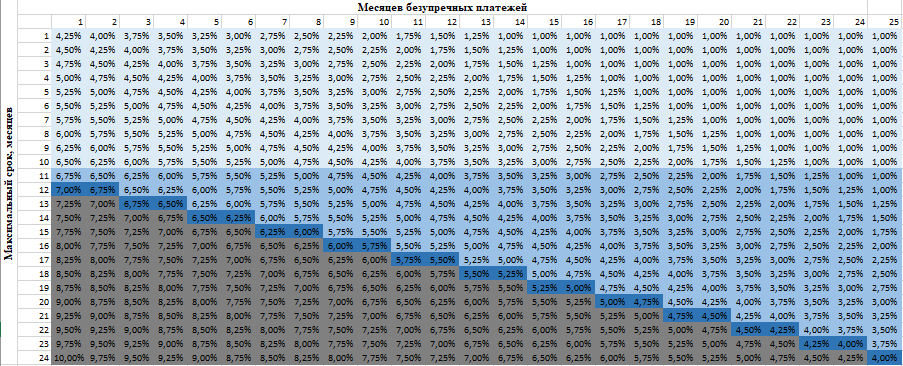 Размер штрафа, взимаемого в пользу Оператора с Лица, привлекающего инвестиции, взимаемого в соответствии с Правилами, за каждый факт возникновения просроченной задолженности, составляет 1 (один) % от первоначальной суммы займа за каждые 7 (семь) календарных дней просрочки. Размер неустойки в виде пени, взимаемой в пользу Инвестора с Лица, привлекающего инвестиции, с первого дня возникновения просрочки, составляет 0,5 (ноль целых пять десятых) % от суммы неисполненного обязательства по возврату основного долга и процентов за каждый день просрочки. Плата за досрочное погашение Займа не взимается. Приложение №4 к Правилам инвестиционной платформы “JetLend”         ОБЩИЕ УСЛОВИЯ ИНВЕСТИРОВАНИЯ (ФОРМА) Настоящие Общие условия инвестирования определяют условия предоставления Инвестором денежных средств (Займа) Лицу, привлекающему инвестиции, в пользование на условиях платности, срочности и возвратности.  Настоящие Общие условия, совместно с Индивидуальными условиями договора займа определяют содержание Договора инвестирования.  1.СПОСОБЫ И РЕЖИМЫ ИНВЕСТИРОВАНИЯ С ИСПОЛЬЗОВАНИЕМ ИНВЕСТИЦИОННОЙ ПЛАТФОРМЫ 1.1.  Инвестирование посредством Платформы осуществляется путем предоставления физическими и юридическими лицами или индивидуальными предпринимателями (Инвесторами) займов юридическим лицам или индивидуальным предпринимателям (Лицам, привлекающим инвестиции) при заключении Договора инвестирования.  1.2.  Инвестирование с использованием Инвестиционной платформы доступно в следующих режимах инвестирования: 1.2.1.  Инвестирование через Заявку на инвестирование.   Автоинвестирование путем использования (нажатия) специальных кнопок в Личном кабинете Инвестора (при наличии такого функционала).  2.ТРЕБОВАНИЯ К СОДЕРЖАНИЮ ИНВЕСТИЦИОННОГО ПРЕДЛОЖЕНИЯ 2.1.  Инвестиционное предложение, сформированное через функционал Платформы в Личном кабинете, содержит в себе следующую информацию: адрес регистрации/фактический адрес места жительства,  - если применимо;  https://www.rusprofile.ru; - если применимо; ;  2.2.  Максимальный срок размещения на Сайте информации по Инвестиционному предложению и перевода денежных средств Инвестора в целях заключения Договоров инвестирования – 10 (десять) Рабочих дней с даты размещения (включительно).  3.ПОРЯДОК ПРИНЯТИЯ ИНВЕСТИЦИОННОГО ПРЕДЛОЖЕНИЯ 	3.1.  	Инвестор 	самостоятельно 	инвестирует 	посредством 	Платформы, ознакомившись с Декларацией о рисках и принимая все возможные риски инвестирования на себя. Оператор не дает гарантий исполнения Лицом, привлекающим инвестиции, обязательств по Договору инвестирования, не несет ответственности за его финансовое состояние. 3.2.  После успешной Аутентификации Инвестор переадресуется на Сайт Платформы, где посредством функционала Личного кабинета, ознакомившись с Инвестиционным предложением, в течение действия такого предложения, вправе его принять. В случае безоговорочного согласия Инвестора с условиями Инвестиционного предложения для его принятия Инвестор заходит на страницу Инвестиционного предложения и направляет Заявку на инвестирование путем нажатия виртуальной Кнопки «Инвестировать», с обязательным указанием размера денежных средств, которые Инвестор намерен проинвестировать в Инвестиционное предложение. Нажатие кнопки «Инвестировать» подтверждается посредством ПЭП Инвестора с SMS-ключом.  3.2.1.   Направляя Заявку на инвестирование, Инвестор подтверждает свое согласие с содержанием Договора инвестирования, определяемого на основании Инвестиционного предложения.  3.2.2.   Совершение действий, указанных в пункте 3.1 Общих условий, является подтверждением заключения Договора инвестирования и свидетельствует о полном и безоговорочном принятии Инвестором всех условий Договора инвестирования без каких-либо изъятий и (или) ограничений.  3.2.3.   Принимая Инвестиционное предложение, Инвестор заявляет и заверяет, что полностью ознакомился с Правилами, Инвестиционным предложением, порядком начисления и уплаты Лицом, привлекающим инвестиции, процентов за пользование Займом, порядком погашения задолженности, положениями об ответственности за неисполнение обязательств по погашению задолженности и уплаты процентов за пользование Займом, а также подтверждает факт того, что Договор инвестирования и приложения к нему не содержат обременительных для Инвестора условий. Инвестор подтверждает, что, принимая Инвестиционное предложение, действует осознанно, на основании решения, принятого самостоятельно, не в связи с понуждением третьих лиц. Инвестор присоединяется ко всем документам Платформы не иначе, как в целом.  3.3.  В случае включения режима «Автоинвестирование» Заявка на инвестирование отправляется автоматически Платформой. Инвестор соглашается, что отправленные Заявки на инвестирование и операции, совершенные с использованием режима Автоинвестирования, признаются совершенными Инвестором и означают акцепт Инвестором поступающих Индивидуальных условий Договора инвестирования, заключение между Инвестором и Лицами, привлекающими инвестиции, Договоров инвестирования, и оспариванию не подлежат, за исключением случаев, прямо предусмотренных в законодательстве РФ. 3.4.  Осуществляя каждую Инвестицию в порядке, предусмотренном настоящими Общими условиями, Инвестор подтверждает и гарантирует (в том числе путем нажатия Кнопки “Уведомлен” в Личном кабинете при Инвестировании”), что он: 3.4.1. В случае выбора режима Автоинвестирования Инвестор дает вышеуказанные гарантии в отношении всех и каждой Инвестиции, осуществленной в будущем в режиме Автоинвестирования. В том числе, Инвестор берет на себя обязательство прекратить Инвестирование в случае достижения ограничения размера Инвестиций в 600 000 рублей в календарный год. Оператор не несет ответственности в случае неисполнения Инвестором указанной обязанности. 3.5.  После принятия Инвестором Инвестиционного предложения, в том числе посредством функционала Автоинвестирование, денежные средства резервируются на Номинальном счете до момента сбора суммы, необходимой для заключения Договоров инвестирования в соответствии с Инвестиционным предложением.  3.6.  Инвестору не предоставляется функциональная возможность принять Инвестиционное предложение в размере, превышающем размер денежных средств, имеющихся у Инвестора на Номинальном счете.  3.7.  	Требуемая сумма, указанная в Инвестиционном предложении, по мере принятия Инвестиционных предложений Инвесторами соответственно уменьшается.  3.8.  Инвестор вправе отказаться от принятого Инвестиционного предложения, уведомив Оператора об отказе от заключения Договора инвестирования, при помощи технических средств Платформы, в течение 5 (пяти) Рабочих дней со дня принятия Инвестиционного предложения, но не позднее дня прекращения действия Инвестиционного предложения. 3.9.  По окончанию срока действия принятого Инвестиционного предложения, при условии, что объем денежных средств, достижение которого является необходимым условием для заключения Договора инвестирования, установленный Инвестиционным предложением, достигнут, и Инвестор не заявил об отказе в заключении такого Договора инвестирования, Оператор перечисляет зарезервированные денежные средства Инвестора с Номинального счета на Расчетный счет Лица, привлекающего инвестиции, в срок, не превышающий 3 (трех) Рабочих дней со дня прекращения действия Инвестиционного предложения, и вносит запись в Реестр договоров Оператора. Действие инвестиционного предложения прекращается как при достижении минимальной суммы денежных средств, указанной в инвестиционном предложен, так и при достижении максимального объема денежных средств, указанного в инвестиционном предложении.3.10.  Договоры инвестирования не заключаются в случае, если объем денежных средств, указанный в Инвестиционном предложении, не был привлечен в течение срока действия Инвестиционного предложения, о чем Оператор уведомляет Инвесторов путем размещения информационного сообщения на Сайте, не позднее Рабочего дня, следующего за днем истечения срока Инвестиционного предложения.  3.11.  О прекращении действия Инвестиционного предложения в связи с достижением указанного в нем максимального объема денежных средств Оператор раскрывает информацию на Сайте в день такого прекращения. 3.13.  Заключение Договора инвестирования подтверждается выпиской из Реестра договоров, выдаваемой Оператором. 4.УСЛОВИЯ ЗАЙМА 4.1.  Существенные условия Договора Инвестирования отражены в Индивидуальных условиях займа по форме, утвержденной в Приложении №1 к настоящим Общим условиям. 4.2.  Договор инвестирования действует до полного исполнения Лицом, привлекающим инвестиции, своих обязательств перед Инвестором. Срок Займа определяется Индивидуальными условиями. Отсчет срока пользования Займом начинается со дня, поступления суммы Займа с Номинального счета Оператора на Расчетный счет Лица, привлекающего инвестиции.  4.3.  Со дня, следующего за днем поступления суммы Займа на Расчетный счет Лица, привлекающего инвестиции, Лицо, привлекающее инвестиции, уплачивает Инвестору проценты, начисляемые на всю сумму Займа, указанную в Индивидуальных условиях, в течение всего срока пользования Займом. Процентная ставка по Договору инвестирования указывается в Индивидуальных условиях. Начисление процентов производится ежедневно. Уплата процентов осуществляется Лицом, привлекающим инвестиции, за вычетом НДФЛ в соответствии с положениями Налогового кодекса РФ. 4.4. Задолженность по Займу и проценты за пользование Займом по Договору инвестирования погашаются Лицом, привлекающим инвестиции, с периодичностью, указанной в Индивидуальных условиях (далее – Периодический платеж). Неустойка (при возникновении) погашается в соответствии с условиями настоящих Общих условий.  4.5.  По решению Инвестора допускается реструктуризация задолженности. При этом, в случае совершения Инвестором реструктуризации задолженности, положения настоящих Общих условий об уступке права требования неприменимы.  4.6.  Допускается полное и частичное досрочное погашение Займа. Досрочное погашение Займа происходит после получения Заявки на досрочное погашение в дату Периодического платежа. Штрафные санкции за досрочное погашение Займа отсутствуют.  Если сумма полного досрочного погашения и сумма на балансе совпадают, то полное досрочное погашение происходит автоматически без необходимости пользователя заходить в личный кабинет заемщика и нажимать кнопку "Полное досрочное погашение". Актуально только для полного досрочного погашения. Не действует для частичного досрочного погашения. 4.7.  Платформа автоматически формирует График платежей с учетом выходных или нерабочих праздничных дней. Если дата Периодического платежа, приходится на выходной или нерабочий праздничный день, то, при формировании Графика платежей, дата Периодического платежа автоматически переносится на первый рабочий день, следующий за выходным или нерабочим праздничным днем.  4.8.  В случае осуществления Лицом, привлекающим инвестиции, частичного досрочного погашения Займа размер Периодического платежа не изменяется (за исключением последнего платежа), при этом уменьшается срок погашения Займа, что отражается в новом Графике платежей.  4.9.  Расчет процентной ставки по займу осуществляется в соответствии с формулой аннуитетного платежа. Размер периодических выплат будет составлять: A = K · S где А - регулярный Периодический платеж (1 месяц), К - коэффициент аннуитета, S - сумма кредита. Коэффициент аннуитета рассчитывается по следующей формуле: 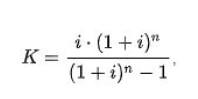 где i - процентная ставка по Займу за период (= годовая ставка / количество периодов в году), n - количество периодов, в течение которых выплачивается Заём.  4.10.  Инвестор посредством функционала Платформы осуществляет мониторинг платежеспособности Лица, привлекающего инвестиции.  4.11.  Инвестор имеет право потребовать возврата Займа (в том числе досрочного), уплаты процентов за его использование и иных причитающихся по Договору инвестирования платежей в следующих случаях:  Инвестор признает право Оператора требовать от имени Инвестора возврата Займа у Лица, привлекающего инвестиции, путем направления требования о досрочном возврате Займа посредством Платформы. Оператор обязуется уведомлять Инвестора обо всех случаях досрочного возврата Займа у Лица, привлекающего инвестиции, по требованию Оператора от имени Инвестора.  4.12.  В случае объявления (в соответствии с Общими условиями) Инвестором суммы Займа подлежащей немедленному досрочному возврату,  сроки возврата Займа и уплаты процентов изменяются, и обязанность возврата Займа и уплаты процентов должна быть исполнена Лицом, привлекающим инвестиции, не позднее 3 (третьего) Рабочего дня, исчисляемого с даты получения Лицом, привлекающим инвестиции, посредством Платформы требования о досрочном возврате Займа. При этом непогашенная сумма Займа подлежит возврату вместе с процентами, начисленными на всю сумму Займа, а также всеми прочими суммами денежных средств, включая начисленную в соответствии с Договором инвестирования неустойку.  4.13. Инвестор обязан уведомить Платформу об изменениях своих паспортных данных в течении 3 рабочих дней. 5.РАСЧЕТЫ СТОРОН 5.1.  Все расчеты Сторон по Договору инвестирования осуществляются через Номинальный счет в порядке, предусмотренном Правилами и Договором инвестирования. 5.2.  Лицо, привлекающее инвестиции, обязано обеспечить наличие денежных средств в размере Периодического платежа (в соответствии с Графиком платежей) на Номинальном счете в дату очередного платежа в целях последующего перечисления Инвестору.  5.3.  Если сумма денежных средств Лица, привлекающего инвестиции, насчет недостаточна для исполнения денежных обязательств полностью, в первую очередь погашаются (независимо от назначения платежа, указанного в платежном поручении) издержки Инвестора, связанные с получением исполнения (судебные издержки и другие расходы), во вторую очередь - проценты за пользование Займом, в третью очередь – сумма Займа, подлежащая возврату в соответствии с Графиком платежей, в четвертую – неустойка, начисленная в соответствии с Общими условиями, в пятую - штрафы в пользу Оператора.  	5.4.  	Стороны соглашаются со следующими обстоятельствами:  ,  .  5.5. Лицо, привлекающее инвестиции, в соответствии с положениями Налогового кодекса РФ осуществляет выплату НДФЛ за Инвестора (с доходов, полученных в результате исполнения Договора инвестирования), являясь при этом его налоговым агентом. 6.УСТУПКА ПРАВ ПО ДОГОВОРУ 6.1.  Уступка Инвестором третьим лицам прав (требований), вытекающих из Договора инвестирования, полностью или в части допускается без согласия Лица, привлекающего инвестиции. 6.2.  При наступлении обстоятельств, указанных в пункте 4.11 Общих условий, права требования по Договору инвестирования переходят к Оператору. Права требования считаются переданными Инвестором Оператору с момента окончания срока удовлетворения требования о досрочном погашении Займа без подписания отдельного документа о передаче прав и акта приема-передачи документов.  6.3.  На дату перехода прав требования Инвестору принадлежат права на получение от Лица, привлекающего инвестиции, в соответствии с условиями Договора инвестирования суммы, включающей:  6.4.   Оператор обязуется оплатить Инвесторам стоимость уступленных прав в размере 70% (семьдесят процентов) от суммы, поступившей от Должника на расчётный счет Оператора в течение 5 (пяти) рабочих дней с момента фактического поступления денежных средств от Лица, привлекающего инвестиции, при этом цена уступленных прав определена Инвестором и Оператором как часть фактически полученных в результате взыскания с Лица, привлекающего инвестиции, денежных средств.  6.5.  Оператор обязуется осуществлять предусмотренные законодательством РФ фактические и юридические действия, направленные на взыскание задолженности с Лица, привлекающего инвестиции, в том числе привлекать коллекторские агентства и передать Инвестору то, что будет исполнено Лицом, привлекающим инвестиции, по уступленным правам требования.  6.6.  Лицо, привлекающее инвестиции, подтверждает свое согласие на получение уведомления об уступке прав требования по Договору инвестирования в электронном виде посредством Платформы/ электронной почты.  6.7.  Лицо, привлекающее инвестиции, не имеет права уступать третьим лицам свои права по Договору инвестирования. 6.8.  Договор уступки права требования между Инвесторами (Вторичный рынок займов) может быть расторгнут только по взаимному согласию Инвестора и Оператора, а также посредством направления уведомления Инвестором Оператору об отказе от уступки прав требования и намерении осуществить самостоятельное взыскание суммы Займа и задолженности по оплате процентов и неустойки в течение 3 (трех) Рабочих дней с момента получения уведомления от Оператора о предстоящей уступке права требования. 6.9.  	Оператор имеет право привлекать третьих лиц для исполнения своих обязанностей по взысканию задолженности с Лица, привлекающего инвестиции. 6.10.  В случае, если в течение 2 (двух) лет с даты перехода прав требования обязательство со стороны Лица, привлекающего инвестиции, не исполнено в полном объеме, права требования переходят от Оператора к Инвестору в том объеме, в котором они не исполнены. 6.11.  Уступка прав требования прекращает свое действие с полным поступлением исполнения от Лица, привлекающего инвестиции, либо при наступлении срока, установленного пункта 6.10 Общих условий. 6.12.  Уступка, изложенная в настоящем разделе, прав толкуется и регулируется действующим законодательством РФ. Стороны договорились, что к уступке прав не подлежат применению правила глав 43, 49, 51, 52 ГК РФ. 7.ОТВЕТСТВЕННОСТЬ СТОРОН  7.1.  Стороны несут ответственность за невыполнение обязательств по Договору инвестирования соответствии с действующим законодательством РФ.  7.2.  В случае непогашения Лицом, привлекающим инвестиции, в предусмотренную Графиком платежей дату Периодического платежа (нехватки денежных средств Лица, привлекающего инвестиции, на Номинальном счете) обязательство по возврату основного долга и процентов считается неисполненным со дня, следующего за датой очередного Периодического платежа в соответствии с Графиком платежей (далее – первый день просрочки). С первого дня просрочки, а также с даты предъявления Лицу, привлекающему инвестиции, требования о досрочном возврате займа, уплате процентов за его использование и иных причитающихся по Договору инвестирования платежей, Лицо, привлекающее инвестиции, уплачивает Инвестору неустойку в размере 0,5% от суммы неисполненного обязательства по возврату основного долга и процентов за каждый день просрочки его исполнения, а также штраф в пользу Оператора за каждый факт возникновения просроченной задолженности в размере 1 (один) % от первоначальной суммы займа за каждую просрочку.  7.3.  Неустойка погашается в последнюю очередь после погашения задолженности по возврату основного долга и процентов. Оплата неустойки не исключает возможность предъявления Инвестором к Лицу, привлекающему инвестиции, требований о возмещении убытков.  7.4.  Стороны несут ответственность за недостоверность предоставленных сведений и гарантий в соответствии с законодательством РФ.  7.5.  Лицо, привлекающее инвестиции, гарантирует возврат Займа всеми активами, принадлежащими ему. Единоличный исполнительный орган и учредитель Лица, привлекающего инвестиции, несут ответственность в соответствии с законодательством РФ.  7.6.  Стороны согласились, что по обязательствам, возникающим из Договора инвестирования, предусмотрено заключение Договора поручительства по форме, установленной Платформой в приложении №2 к Общим условиям. По заключаемому Договору инвестирования поручителем выступает единоличный исполнительный орган Лица, привлекающего инвестиции.  Договор поручительства заключается посредством функционала Платформы одновременно с заключением Договора инвестирования. 7.7.  В случае если исполнение обязательств, вытекающих из Договора инвестирования, откладывается или приостанавливается в результате независящих от Сторон обстоятельств (форс-мажор), к которым относятся стихийные бедствия, военные действия, террористические акты, забастовки и прочие обстоятельства, при наличии соответствующего подтверждения, полученного от компетентного органа, действие Договора инвестирования продлевается на период, соответствующий сроку таких обстоятельств. За неисполнение или ненадлежащее исполнение обязательств в связи с указанными обстоятельствами Стороны ответственности не несут. При этом Сторона, попавшая под действие форс-мажорных обстоятельств, обязана уведомить другую Сторону об их наступлении и влиянии на исполнение такой Стороной обязательств по Договору инвестирования.  8.ПОРЯДОК ИЗМЕНЕНИЯ И РАСТОРЖЕНИЯ  8.1.  С момента заключения Договора инвестирования, внесение в него изменений возможно только путем подписания дополнительного соглашения между Сторонами, составленного в электронном виде, подписанного ПЭП посредством Платформы.  8.2.  Договор инвестирования считается исполненным Сторонами в случае полного погашения Лицом, привлекающим инвестиции, задолженности перед Инвестором. С даты полного исполнения Сторонами обязательств Договор инвестирования считается прекращенным.  8.3. По соглашению Сторон, в том числе в случае возникновения форс-мажорных обстоятельств или при существенном изменении обстоятельств, из которых Стороны исходили при заключении Договора инвестирования, допускается реструктуризация задолженности на следующих условиях:  8.3.1.  Лицо, привлекающее инвестиции, не уплачивает пени и штрафы в связи с реструктуризацией. Однако в случае нарушения условий реструктуризации, Лицо, привлекающее инвестиции, несет ответственность в соответствии с условиями Договора инвестирования.  8.3.2.  Порядок предоставления реструктуризации:  9.ПОРЯДОК РАЗРЕШЕНИЯ СПОРОВ 9.1.  Стороны приложат все усилия для разрешения всех споров и разногласий, возникающих в связи или вытекающих из Договора инвестирования, путем переговоров. Разрешение таких споров и разногласий, по которым Стороны не смогут прийти к соглашению, будет решаться в соответствии с действующим законодательством РФ. 9.2.  	В случае уступки прав Инвестором по Договору юридическому лицу, в том числе Оператору, спор может быть передан на рассмотрение суда после соблюдения претензионного порядка. Претензионный порядок считается соблюденным по истечении 3 (трех) Рабочих дней со дня направления претензии (требования) стороной - отправителем, независимо от того, получена ли претензия (требование) другой стороной.  9.3.  Стороны пришли к соглашению, что выписки из аппаратно-программного комплекса Платформы могут использоваться в качестве доказательств при рассмотрении споров, в том числе в судебном порядке.                                                                           Приложение №1 к Общим условиям инвестирования Настоящее Приложение определяет классификацию Займов, выданных посредством Платформы, и порядок голосования Инвесторов при решении вопроса о реструктуризации займов. 1. КЛАССИФИКАЦИЯ ЗАЙМОВ 1.1. Все Займы, выданные посредством Платформы, подразделяются на следующие классы: 1.2. Под управлением Займами понимаются предусмотренные законодательством РФ фактические и юридические действия Оператора, направленные на взыскание задолженности с Лица, привлекающего инвестиции и передачу Инвестору того, что будет исполнено Лицом, привлекающим инвестиции. 2. ПОРЯДОК ГОЛОСОВАНИЯ ИНВЕСТОРОВ ПРИ РЕСТРУКТУРИЗАЦИИ 2.1. После подписания Лицом, привлекающим инвестиции, заявления о реструктуризации в порядке, установленном Общими условиями, Инвестор получает соответствующее уведомление и доступ к заявлению Лица, привлекающего инвестиции, в своем Личном кабинете. 2.2. В течение 3 (трех) дней с момента отображения заявления Лица, привлекающего инвестиции, Инвестор с помощью функционала Платформы удовлетворяет заявление Лица, привлекающего инвестиции, или отказывает в его удовлетворении. Если в течение указанного срока Инвестор не примет решение по заявке Лица, привлекающего инвестиции, считается, что он удовлетворил заявление. 2.3. По результатам голосования Платформа производит анализ и изменение класса Займа. 2.4. В случае одобрения реструктуризации Лицо, привлекающее инвестиции, и Инвестор получают соответствующее сообщение об этом и с помощью функционала Платформы в порядке, предусмотренном Общими условиями и иными документами Платформы, подписывают дополнительное соглашение об этом к Договору инвестирования. В случае отсутствия в установленный срок решения Инвестора по заявке Лица, привлекающего инвестиции, дополнительное соглашение об изменении условий займа считается подписанным Инвестором. 2.5. По Займам, в отношении которых реструктуризация не одобрена, условия не изменяются. Управление такими Займами происходит в порядке, установленном пунктом 2.3 настоящего приложения. Приложение №2 к Общим условиям инвестирования ФОРМА Договор поручительства № _________ г. Москва                                                                                                                         « ____ » ________ 2020 г. ________________(ФИО, паспортные данные) , именуемый(ая) в дальнейшем “Инвестор”, с одной стороны, и________________________(ФИО, паспортные данные), именуемый(ая) в дальнейшем «Поручитель», с другой стороны, именуемые совместно Стороны, заключили настоящий Договор о нижеследующем: 1. Предмет договора 1.1. Поручитель обязуется отвечать перед Инвестором за исполнение _________________________ (указываются наименование и организационно-правовая форма Лица, привлекающего инвестиции), именуем__ в дальнейшем “Лицо, привлекающее инвестиции”, его обязательства по Договору инвестирования (Общие условия инвестирования по форме, утвержденной в приложении к Правилам и Индивидуальные условия № _____ от «___» __________ _____ г.,), заключенному с Инвестором. 1.2. Сведения об обязательстве Лица, привлекающего инвестиции, в обеспечение исполнения которого выдается поручительство (указываются данные в соответствии с Договором инвестирования между Инвестором и Лицом, привлекающим инвестиции): - сумма основного долга: _____ (__________) руб., (далее – Сумма займа); - проценты за пользование займом: __% годовых. срок исполнения обязательства: _________________________. периодичность платежей: __________________. ответственность за неисполнение/ненадлежащее исполнение обязательства: в соответствии с Общими условиями. Поручитель ознакомлен и согласен с условиями обеспечиваемого обязательства. В случаях изменения обеспечиваемого обязательства по основаниям, предусмотренным Договором инвестирования или законодательством РФ, Поручитель несет солидарную ответственность с Лицом, привлекающим инвестиции, по измененному обязательству в полном объеме. 2. Условия поручительства 2.1. При неисполнении или ненадлежащем исполнении Лицом, привлекающим инвестиции, обеспеченного поручительством обязательства Поручитель отвечает солидарно с Лицом, привлекающим инвестиции. 2.2. По Договору поручительства Поручитель принимает на себя обязательство отвечать перед всеми Инвесторами за исполнение Заемщиком обязательств по Договору займа, как существующих, так и тех, которые могут возникнуть в будущем. 2.3. Настоящим стороны предоставляют Оператору инвестиционной платформы в лице ООО «ДжетЛенд» (ОГРН  1187746779868) полномочия на представление интересов Инвесторов, в том числе требований к Поручителю по Договору поручительства и на осуществление от их имени любых прав, предусмотренных Договором поручительства. 2.4. В случае признания Договора займа недействительным Поручитель также отвечает за возврат Заемщиком денежных средств, полученных по недействительному Договору займа и за уплату процентов, начисленных на эти денежные средства по ключевой ставке Банка России за период пользования ими. 2.5. Поручитель отвечает солидарно с Заемщиком за исполнение обязательств по Договору займа всем имеющимся у Поручителя имуществом (в т. ч. денежными средствами), на которое может быть обращено взыскание в соответствии с законодательством РФ. 2.6. Основаниями наступления обязанности Поручителя по Договору поручительства являются: невозврат Заемщиком в срок основной суммы Займа или нарушение Графика платежей; нарушение Заемщиком срока уплаты начисленных за пользование Займом процентов; неудовлетворение Заемщиком в установленный срок требования о досрочном исполнении  обязательств по Договору займа; иные случаи нарушения условий Договора займа. Поручитель отвечает перед Инвестором в том же объеме, что и Лицо, привлекающее инвестиции, включая уплату процентов, возмещение судебных издержек по взысканию долга и других убытков Инвестора, вызванных неисполнением или ненадлежащим исполнением обеспеченного поручительством обязательства. В случае если на дату подписания настоящего Договора Сумма займа еще не передана Лицу, привлекающему инвестиции, в порядке, предусмотренном Договором инвестирования (Общие условия, Индивидуальные условия), настоящий Договор считается заключенным в обеспечение обязательств Лица, привлекающего инвестиции, по Договору инвестирования,  которые возникнут в будущем (т.е. после передачи Суммы займа Лицу, привлекающему инвестиции, в соответствии с Правилами). К Поручителю, исполнившему обязательство по Договору займа, переходят права Инвестора по этому обязательству в том объеме, в котором Поручитель удовлетворил соответствующее требование. Поручитель дает свое согласие на право Инвесторов в случае предъявления требования к Заемщику о досрочном погашении задолженности по Договору займа или в случае наступления условий, согласно которым Заемщик должен погасить задолженность досрочно, потребовать от Поручителя уплаты Инвесторам всей суммы долга по Займу, начисленных процентов за пользование Займом, неустоек и иных платежей по Договору займа. Если сумма произведенного Поручителем платежа будет недостаточна для погашения денежных обязательств Поручителя перед Инвесторами по Договору, то сумма произведенного Поручителем платежа направляется на погашение задолженности в следующем порядке:  издержки по получению исполнения; сумма основного долга (Займа); проценты по Займу; комиссии; неустойка, установленная Договором займа; Очередность погашения, установленная настоящим пунктом, может быть скорректирована (изменена или уточнена) в случаях, предусмотренных законодательством РФ. Поручительство прекращается по основаниям, предусмотренным Гражданским кодексом Российской Федерации. В случае изменения условий Договора займа, Поручитель настоящим дает свое согласие отвечать перед Инвесторами в соответствии с измененными условиями Договора займа в следующих случаях: увеличение суммы Займа и/или срока Займа и/или процентной ставки по Займу и в иных случаях. При изменении условий Договора займа  предел ответственности Поручителя не должен превышать 10-кратной величины суммы Займа. Дополнительного письменного согласия Поручителя или заключения дополнительных соглашений к Договору поручительства в этом случае не требуется. 3. Ответственность сторон 3.1. Стороны несут ответственность за невыполнение обязательств по настоящему Договору в соответствии с действующим законодательством РФ. 4. Форс-мажор 4.1. В случае наступления обстоятельств непреодолимой силы (стихийных бедствий, военных действий, блокады и т.д.), препятствующих любой из Сторон выполнить свои обязательства по Договору, срок исполнения обязательств продлевается на срок действия непреодолимой силы (до прекращения такого воздействия). 4.2. Если подобные обстоятельства (или их последствия) будут продолжаться более одного месяца, то любая из Сторон может отказаться от исполнения Договора без возмещения убытков другой Стороне. 5. Конфиденциальность 5.1. Стороны гарантируют сохранение конфиденциальности документов и информации, прямо оговоренной в качестве таковой. 5.2. Под конфиденциальной информацией понимается информация, которая имеет действительную или потенциальную коммерческую ценность в силу неизвестности ее третьим лицам, к ней нет свободного доступа на законном основании, и обладатель информации принимает меры к охране ее конфиденциальности. 5.3. Обязательства Сторон соблюдать конфиденциальность и не разглашать конфиденциальную информацию действуют в течение 3 (трех) лет с даты получения информации. 6. Разрешение споров 6.1. Все споры, разногласия или требования, возникающие из настоящего Договора или в связи с ним, в том числе, касающиеся его исполнения, нарушения, прекращения или недействительности, разрешаются Сторонами путем переговоров. По спорам, возникающим в процессе исполнения настоящего Договора, обязателен досудебный (претензионный) порядок урегулирования споров. Сторона, получившая претензию, обязана в 10-дневный срок со дня получения претензии рассмотреть ее и предоставить мотивированный ответ. 6.2. В случае невозможности урегулирования спора путем переговоров, спор подлежит рассмотрению в районном суде г. Москвы. 7. Заключительные положения 7.1. Настоящий Договор вступает в силу с момента его подписания Сторонами и действует до полного исполнения обязательств Сторон. 7.2. Все приложения и дополнения к Договору являются его неотъемлемой частью. 7.3. Стороны обязуются в течение 5 (пяти) Рабочих дней уведомлять друг друга об изменении своего юридического или почтового адреса, банковских реквизитов, наименования, организационно-правовой формы и т.п. В случае если реквизиты Стороны изменились, и Сторона не уведомила об этом в порядке, установленном настоящим пунктом, другая Сторона, не несет ответственности за действия, совершенные ею в результате не уведомления о произошедших переменах, и считается добросовестно исполнившей свои обязательства. 7.4. Логин и пароль, предоставляемые Стороне при регистрации на Сайте, равно с прохождением аутентификации при помощи СМС-кода и/или авторизации через систему ЕСИА «Госуслуги», являются аналогом собственноручной подписи (далее-АСП). Соответственно, нажатие соответствующей Стороной клавиши «Согласен», равно с успешным прохождением аутентификацией при помощи СМС-кода и/или авторизации через систему ЕСИА «Госуслуги» признается принятием ею условий Договора поручительства и в рамках статьи 160 Гражданского кодекса Российской Федерации с этого момента настоящий договор считается подписанным простой электронной подписью и признается равнозначным документу на бумажном носителе, подписанным собственноручной подписью. Лицо, подписывающее документ электронной подписью, идентифицируется путем сопоставления логина и пароля и информации, указанной Стороной при регистрации на Сайте, а также прохождения СМС-аутентификации и/или авторизации через систему ЕСИА «Госуслуги». Для целей применения положений ФЗ «Об электронной подписи» настоящий Договор признается соглашением между участниками электронного взаимодействия, а владелец Сайта (ООО «Джетленд») – оператором Платформы (автоматизированный программно-технологический комплекс, доступ к которому предоставляется в сети Интернет, по адресу: www.jetlend.ru). 7.5. Подписывая данный договор при помощи АСП, каждая Сторона тем самым признает и подтверждает, что она внимательно ознакомилась с условиями настоящего Договора поручительства, ей понятны все изложенные в Договоре условия, права и обязанности, которые возникают у Сторон в результате принятия этих условий, и что изложенные в настоящем Договоре условия отвечают интересам соответствующей Стороны. 7.6. Во всем остальном, что не предусмотрено настоящим Договором, Стороны должны руководствоваться действующим законодательством РФ. 7.7. Взаимодействие между Поручителем, Инвестором и Оператором осуществляется электронно в порядке, предусмотренном Правилами Платформы.  Подписанием настоящего Договора Поручитель автоматически присоединяется к указанным документам и подтверждает ознакомление с ними. 8. Адреса и платежные реквизиты Сторон 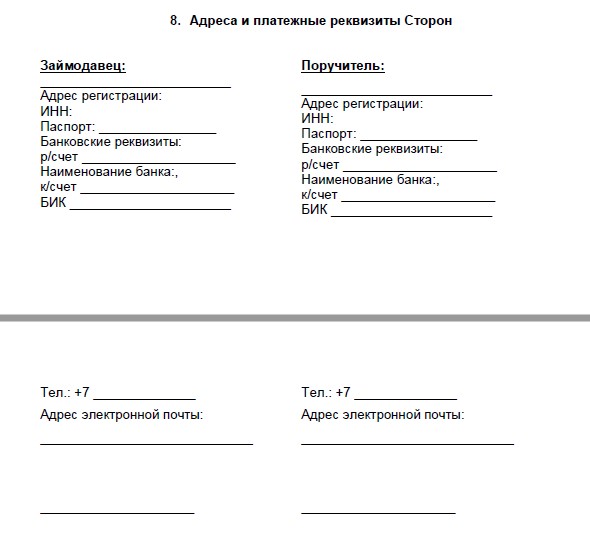 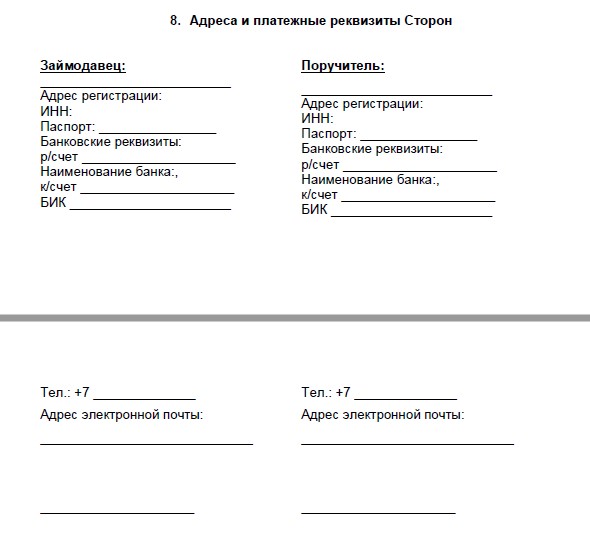 Приложение №5 к Правилам инвестиционной платформы “JetLend” ИНДИВИДУАЛЬНЫЕ УСЛОВИЯ ДОГОВОРА ЗАЙМА (ФОРМА) №___________ г. Москва                                                                                                                               «__» __________ ____ г.  Инвестор в порядке, предусмотренном Общими условиями, предоставляет Лицу, привлекающему инвестиции, в пользование денежные средства в сумме ______ (____________) рублей, путем безналичного перевода на Номинальный счет. Лицо, привлекающее инвестиции, обязуется возвратить полученный Заем и уплатить проценты за пользование денежными средствами в порядке и срок, предусмотренные Общими условиями, а также исполнять иные предусмотренные Общими условиями обязательства Договора инвестирования.  Процентная ставка по Договору инвестирования составляет ____ процентов годовых от суммы Займа.  Срок займа по Договору инвестирования – c __________ по ______________.  Периодичность платежей: каждые 14 календарных дней.  Настоящие Индивидуальные условия подписываются ПЭП в соответствии с Правилами.  Реквизиты сторон: 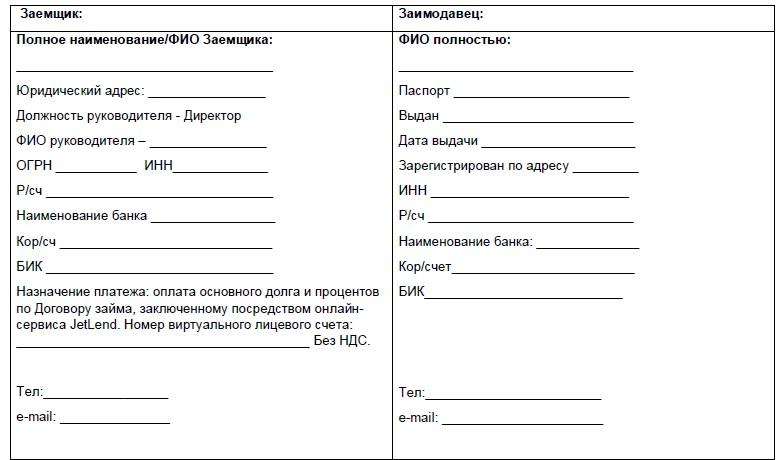 Приложение №6 к Правилам инвестиционной платформы “JetLend” ФОРМА ПРЕДОСТАВЛЕНИЯ ЛИЦОМ, ПРИВЛЕКАЮЩИМ ИНВЕСТИЦИИ, ИНФОРМАЦИИ О СЕБЕ И СВОИХ ИНВЕСТИЦИОННЫХ ПРЕДЛОЖЕНИЯХ ИНВЕСТИЦИОННОЕ ПРЕДЛОЖЕНИЕ №  Подписано при помощи смс: Приложение №7 к Правилам инвестиционной платформы “JetLend” РАСКРЫТИЕ ИНФОРМАЦИИ  ОПЕРАТОРА ИНВЕСТИЦИОННОЙ ПЛАТФОРМЫ ООО «ДЖЕТЛЕНД»  СПОСОБ И ПОРЯДОК ИНВЕСТИРОВАНИЯ С ИСПОЛЬЗОВАНИЕМ ПЛАТФОРМЫ  Инвестирование с использованием Платформы может осуществляться путем предоставления займов на основании Договора инвестирования (займа).  Договоры займа заключаются в письменной форме с помощью информационных технологий и технических средств Платформы, путем принятия Инвесторами Инвестиционного предложения Заемщика, и перечисления на его банковский счет денежных средств Инвесторов. В Инвестиционном предложении Заемщика указываются все существенные условия Договора займа (срок займа, плата за пользование займом, порядок возврата и другие), а также срок действия Инвестиционного предложения, Минимальная сумма займа и Максимальная сумма займа, ссылка на Общие условия Договора займа, а также следующие сведения:  информация, позволяющая составить общее представление о целях привлечения инвестиций и об обстоятельствах, которые могут оказать влияние на достижение указанных целей, а также об основных рисках, связанных с Заемщиком, и рисках, связанных с принятием Инвестиционного предложения;  предупреждение о рисках, связанных с потерей инвестиций и (или) невозможностью продажи имущества, в том числе имущественных прав, приобретенных в результате инвестирования.  При формировании Инвестиционного предложения Заемщик представляет сведения об Инвестиционном предложении по стандартной форме, содержащей все вышеуказанные положения. Инвестиционное предложение может содержать иные положения, не противоречащие Законодательству. Оператор Платформы предоставляет Инвесторам, которым адресовано Инвестиционное предложение, информацию об Инвестиционном предложении и Заемщике, предусмотренную законодательством, в Карточке соответствующего займа.  Заемщик формирует в Личном кабинете Заемщика с помощью технических средств Платформы Инвестиционное предложение (Заявку на размещение Инвестиционного предложения). После рассмотрения и размещения Инвестиционного предложения Оператором Платформы оно становится доступным к просмотру Инвесторам, которым адресовано Инвестиционное предложение.  Воля Инвестора на принятие Инвестиционного предложения выражается с помощью технических средств Платформы. Принятие Инвестиционного предложения осуществляется при условии наличия необходимой суммы денежных средств этого Инвестора на Номинальном счете. Платформа обеспечивает отображение доступного для инвестирования в соответствии с Инвестиционным предложением остатка Максимальной суммы займа по мере принятия Инвестиционного предложения Инвесторами. Принятие Инвестором Инвестиционного предложения (выражение намерения заключить Договор займа на условиях Инвестиционного предложения) означает акцепт Инвестором оферты Заемщика на заключение Договора займа на сумму, определенную Инвестором в Акцепте, а также поручение Инвестора Оператору Платформы перечислить денежные средства Заемщику, в соответствии с Инвестиционным предложением, что обеспечивается функциональными возможностями Платформы.  Способы принятия Инвестором Инвестиционного предложения:  посредством выбора Инвестиционного предложения Заемщика и указания суммы инвестиций, предоставляемой Инвестором Заемщику в соответствии с Инвестиционным предложением (при наличии соответствующей функциональной возможности в ЛК Инвестора). Акцепт подписывается простой ЭП; посредством использования функционала Платформы «Автоинвестирование»; 6.1. Функционал «Автоинвестирование» позволяет Инвестору с помощью технических средств Платформы автоматически принимать Инвестиционные предложения Заемщиков. Инвестор выражает свою волю принимать Инвестиционные предложения, включая указанный функционал, посредством нажатия соответствующей функциональной кнопки в ЛК Инвестора  Включение функционала «Автоинвестирование» является заранее данным поручением Инвестора Оператору Платформы, перечислять денежные средства на условиях, определенных функционалом «Автоинвестирование». Определение функционалом «Автоинвестирование» суммы займа и Инвестиционного предложения является выражением воли Инвестора на принятие Инвестиционного предложения и поручением Инвестора Оператору Платформы перечислить денежные средства Инвестора в размере и в соответствии с Инвестиционным предложением, определенными в Акцепте Инвестора. В случае использования функционала «Автоинвестирование» Акцепт Инвестора формируется в автоматическом режиме с указанием данных, позволяющих установить Инвестора, от имени которого Акцепт Инвестора сформирован. Такой документ считается подписанным аналогом собственноручной подписи. Использование функционала “Автоинвестирование” отменяется Инвестором путем отключения режима “Автоинвестирование” в Личном кабинете, посредством нажатия кнопки «Отключить». Первоначальное инвестирование с помощью функционала «Автоинвестирование» осуществляется при условии, что Активный баланс Инвестора равен или превышает Минимальную сумму инвестирования.  Действие Инвестиционного предложения прекращается при условии достижения максимального 
объема денежных средств указанного в Инвестиционном предложении, либо по истечении срока действия такого Инвестиционного предложения и достижения минимального объема денежных средств указанного в Инвестиционном предложении. В случае, если минимальный объем денежных средств, указанный в Информационном предложении, не был привлечен в течение срока его действия, договор инвестирования не заключается, о чем Оператор уведомляет Инвесторов не позднее рабочего дня, следующего за днем истечения 
указанного срока.В случае, если необходимый объем денежных средств, указанный в Инвестиционном предложении не был привлечен в течение срока действия Инвестиционного предложения, или если Заемщик отказался от заключения Договоров займа до даты перечисления денежных средств на расчётный счет Заемщика, Договоры займа не заключаются. Оператор сообщает о факте не заключения Договоров займа в день наступления указанных обстоятельств путем размещения сообщения на Платформе. Денежные средства Инвестора, заблокированные на Номинальном счете для целей их перечисления Заемщику, разблокируются Оператором не позднее следующего рабочего дня после сообщения о факте не заключения Договора займа.  Информация о заключении Договоров займа включается в Реестр договоров в дату их заключения. Выписка из Реестра договоров является доказательством заключения Договора займа между Инвестором и Заемщиком (ст. 13 Федеральный закон от 02.08.2019 N 259-ФЗ "О привлечении инвестиций с использованием инвестиционных платформ и о внесении изменений в отдельные законодательные акты Российской Федерации").  В целях обеспечения Оператором Платформы возможности для сторон Договора займа получения его текста на основании Инвестиционного предложения Заемщика и его принятия Инвестором в дату заключения Договора займа в автоматическом режиме формируются Индивидуальные условия договора займа, размещаемые в ЛК Инвестора/Инвесторов и Заемщика; Общие условия Договора займа, доступны на сайте Платформы.  Оператор инвестиционной платформы может предоставить возможность физическому лицу инвестировать в течение одного календарного года денежные средства с использованием Платформы с учетом инвестирования такого физического лица в тот же период с использованием иных инвестиционных платформ, в сумме не более 600 тысяч рублей, если иное ограничение не предусмотрено федеральными законами. При достижении указанного ограничения Оператор Платформы обязан ограничить возможность такого Инвесторафизического лица инвестировать (ограничить использование функционала и/или отказать в выполнении соответствующего распоряжения). Ограничение настоящего пункта, не распространяется в отношении граждан, которые являются индивидуальными предпринимателями, и (или) физических лиц, признанных Оператором Платформы квалифицированными инвесторами. Оператор Платформы при регистрации Инвесторафизического лица уведомляет его о существующих ограничениях и осуществляет контроль за соблюдением ограничения, установленного настоящим пунктом, в отношении физического лица при каждом его инвестировании с использованием Платформы. Контроль, предусмотренный настоящим пунктом, осуществляется Оператором Платформы на основании заверений Инвестора-физического лица о соблюдении указанного ограничения, предоставляемых им при каждом принятии Инвестиционного предложения c помощью технических средств Платформы, что отражается в Акцепте инвестиционного предложения. Признание физического лица квалифицированным инвестором осуществляется Оператором Платформы по его заявлению, направленному с помощью технических средств платформы и подписанному ПЭП. В заявлении Инвестор указывает основание для признания его квалифицированным инвестором и загружает в личный кабинет подтверждающие указанные основания документы. По требованию Оператора Инвестор обязан предоставить дополнительные сведения/документы. О принятом решении Оператор уведомляется Инвестора через ЛК Инвестора. Сведения о лицах, имеющих право распоряжаться не менее чем 10 процентами голосов, приходящихся на голосующие акции (доли), составляющие уставный капитал оператора инвестиционной платформы:  1. Хорошев Роман Петрович владеет долей в уставном капитале Общества в размере - 48,454%; 2. Усков Евгений Иванович владеет долей в уставном капитале Общества в размере - 20,368%; Сведения о структуре и персональном составе органов управления оператора инвестиционной платформы:  1. Общее собрание участников ООО «ДжетЛенд»:  1. Хорошев Роман Петрович владеет долей в уставном капитале Общества в размере - 48,454%; 2. Усков Евгений Иванович владеет долей в уставном капитале Общества в размере – 20,368%; 3. Коротков Егор Витальевич владеет долей в уставном капитале Общества в размере – 9,954%; 4. Мовчан Дмитрий Алексеевич владеет долей в уставном капитале Общества в размере – 5,19%; 5. Николаев Игорь Вячеславович владеет долей в уставном капитале Общества в размере – 2,33%; 6. Вержак Максим Владимирович владеет долей в уставном капитале Общества в размере – 3,704%; 7. Марюхта Антон Викторович владеет долей в уставном капитале Общества в размере – 5%;8. Мешковский Владислав Игоревич владеет долей в уставном капитале Общества в размере – 5%.2. Единоличный исполнительный орган:  Генеральный директор ООО «ДжетЛенд» - Хорошев Роман Петрович  Сведения о видах, размерах и сроках взимания платы за услуги ООО «ДжетЛенд»  Услуги по содействию в осуществлении инвестиций оказываются Оператором на безвозмездной основе. По оказываемым Оператором услугам по привлечению инвестиций, тарификация носит индивидуальный характер. Тариф находится в диапазоне от 1% до % от суммы Займа. Размер Тарифа для конкретного Лица, привлекающего инвестиции, рассчитанный в соответствии с настоящими Тарифами, указан в его Личном кабинете. Размер Вознаграждения Оператора, выплачиваемого Лицом, привлекающим инвестиции, при заключении Договора инвестирования, определяется в процентном отношении от суммы Займа и зависит от следующих факторов: Срока Займа Платежной дисциплины Лица, привлекающего инвестиции (в случае повторного Инвестиционного предложения) Рейтинга Лица, привлекающего инвестиции Размер штрафа, взимаемого в пользу Оператора с Лица, привлекающего инвестиции, взимаемого в соответствии с Правилами, за каждый факт возникновения просроченной задолженности в размере 1 (один) % от первоначальной суммы займа за каждую просрочку. Размер неустойки в виде пени, взимаемой в пользу Инвестора с Лица, привлекающего инвестиции, с первого дня возникновения просрочки, составляет 0,5% от суммы неисполненного обязательства по возврату основного долга и процентов за каждый день просрочки. Плата за досрочное погашение Займа не взимается. Информация о действиях, которые могут быть предприняты инвестором в случае неисполнения обязательств заемщиком Если заемщик не исполняет свои обязательства перед инвестором, порядок действий инвестора следующий: Сначала рекомендуем немного подождать - в подавляющем большинстве случаев (до 9095% случаев просрочки) невозврат в обозначенные договором сроки носит технический характер, например, заемщик слишком поздно выставил платеж или в реквизитах очередного платежа была ошибка. Также часто бывают ситуации, когда контрагент заемщика не выполнил в срок обязательства по договору и у заемщика образовался некритичный кассовый разрыв.  Тогда выплата просто происходит с небольшой задержкой в несколько дней. При этом Оператор инвестиционной платформы выясняет причину сразу же и контролирует процесс. В остальных случаях (до 5-10% от общего числа) проблемы у заемщика более существенные. Если Оператор инвестиционной платформы выясняет, что заемщик попал в тяжелую ситуацию (временно неплатежеспособен) или у заемщика есть все основания объявить дефолт, либо это уже произошло в соответствии с установленными критериями в Правилах платформы, то Оператор инвестиционной платформы может предложить инвестору один из трех типовых вариантов действий: предложить реструктуризацию займа, если имеются основания полагать, что это позволит заемщику восстановить свою платежеспособность и полностью вернуть долг. В таком случае инвестору предоставляется план действий заемщика и его технико-экономическое обоснование для такой реструктуризации; предложить продать свою часть прав требования к заемщику (по цессии) заинтересованным покупателям (другим пользователям платформы) на их условиях, т.е. с обозначенным дисконтом к текущему размеру прав требования; выкупить весь проблемный долг у инвестора на себя при наступлении дефолта для осуществления всей работы с должником от своего имени с использованием аккредитованных коллекторских агентств в интересах инвестора. Цена выкупа равняется 70% от взысканной с заемщика суммы. Инвестор может выбрать любой из предложенных вариантов либо отказаться от них и осуществлять взыскание самостоятельно.  В случае принятия решения о самостоятельном взыскании задолженности заемщика  Оператор инвестиционной платформы передает инвестору все документы, необходимые для такого взыскания долга. 2. Если Оператор инвестиционной платформой прекращает свою деятельность по любой причине, а заемщик не исполняет свои обязательства перед инвестором, порядок действий инвестора следующий: - инвестору необходимо направить письменное распоряжение заемщикам, чтобы они осуществляли погашение долга напрямую инвестору и указать реквизиты своего счета для такого погашения. Контакты заемщика для такого распоряжения указаны в договорах займа (индивидуальные условия займа). К распоряжению необходимо приложить документы, подтверждающие наличие и размер задолженности заемщиков перед инвестором, эти документы рекомендуется получить у Оператора инвестиционной платформы заблаговременно. Приложение №8 к Правилам инвестиционной платформы “JetLend” ДОГОВОР УСТУПКИ ПРАВА ТРЕБОВАНИЯ МЕЖДУ ИНВЕСТОРАМИ  (ВТОРИЧНЫЙ РЫНОК ЗАЙМОВ) г. Москва                                                                                                                             «___» ______20__ года Настоящий Договор уступки права требования по договору займа, далее – «Договор», определяет условия уступки права требования между физическими лицами, юридическими лицами, Индивидуальными предпринимателями, а также Паевым инвестиционным фондом (ПИФ) являющимся имущественным комплексом, без образования юридического лица, основанным на доверительном управлении имуществом фонда специализированной управляющей компанией, зарегистрированными в качестве Инвесторов на Платформе и присоединившимся к данному Договору вытекающего из Договора займа, заключенных между Цедентом и Заемщиком. Термины, использованные в Договоре с заглавной буквы, но никак в нем не определенные, имеют значение аналогичное тому, что указано в Правилах Платформы JetLend, в сети интернет по адресу https://jetlend.ru/docs/rules.pdf. 1. ПРЕДМЕТ ДОГОВОРА 1.1. __________________ (паспорт РФ ______________ выдан ___________________________________, зарегистрированный по адресу ____________________ (далее- Цедент) передает, а __________________ (паспорт РФ ______________ выдан ___________________________________, зарегистрированный по адресу ____________________  (далее-Цессионарий) принимает в полном объеме права (требования), принадлежащие Цеденту и вытекающие из указанного ниже договора займа, заключенного между Цедентом и _______________ (ИНН _______________), в дальнейшем именуемым "Заемщик". 1.2. Права (требования), принадлежащие Цеденту, возникли в силу предоставления Цедентом Заемщику денежных средств по договору займа №__ от ___________ года и составляют право требовать сумму в размере ___________  руб. 1.3. Наличие прав (требований) в размере ___________ рублей подтверждается договором займа, указанным в п. 1.2 настоящего договора. 1.4. За уступаемые права (требования) Цессионарий выплачивает Цеденту денежные средства в размере ______________ рублей. Расчет осуществляется посредством перевода денежных средств Цессионария на виртуальный счет Цедента расположенный в сети интернет на Платформе JetLend по адресу https://jetlend.ru/.  1.5. Заемщик, Договор займа, сумма займа, а также иные сведения об уступаемом требовании указываются в уведомлении об уступке прав требования, формируемого Платформой в момент возникновения условий уступки, и размещается в личных кабинетах Сторон Договора. 1.6. Сумма Прав требования на Дату перехода Прав требования отражается в уведомлении об уступке прав требования, формируемом с помощью технических средств Платформы в автоматическом режиме и размещается в личных кабинетах Сторон Договора. 2. ПЕРЕДАЧА ПРАВ. ПРАВА И ОБЯЗАННОСТИ СТОРОН ПО НАСТОЯЩЕМУ ДОГОВОРУ 2.1. Договор считается заключенным при выполнении следующих условий: ▪ Цедент разместил предложение о переуступке прав требования по договору займа на Платформе JetLend в сети интернет по адресу https://jetlend.ru/, а Цессионарий принял данное предложение путем перехода по ссылке «купить». ▪ Денежные средства поступили на виртуальный счет Цедента, расположенный в сети интернет на Платформе JetLend по адресу https://jetlend.ru/ 2.2. Цедент обязан сообщить Цессионарию все иные сведения, имеющие значение для осуществления Цессионарием своих прав по настоящему договору. 2.3. Уведомление Заемщика не является условием, необходимым для того, чтобы цессия состоялась. Право требования Цедента переходит к Цессионарию независимо от того, был ли Заемщик уведомлен о переходе права требования по договору займа. 2.4. Стороны согласовали возможность последующей уступки Прав требований Цессионарием третьим лицам. 2.5. Цедент не отвечает перед Цессионарием за неисполнение или ненадлежащее исполнение Заемщиком обязательств по Договору займа. 2.6. Во всем, что не урегулировано настоящим договором, Стороны руководствуются Правилами Платформы JetLend, условиями договора займа и законодательством Российской Федерации. 3. ОТВЕТСТВЕННОСТЬ СТОРОН 3.1. Цедент несет ответственность за достоверность передаваемых в соответствии с настоящим договором данных и гарантирует наличие всех уступленных Цессионарию прав (требований). 3.2. Цедент отвечает за действительность передаваемых по настоящему договору прав (требований). 3.3. За неисполнение или ненадлежащее исполнение настоящего договора стороны несут ответственность по действующему законодательству РФ. 4. РАЗРЕШЕНИЕ СПОРОВ 4.1. Все споры и разногласия, которые могут возникнуть между сторонами по вопросам, не нашедшим своего разрешения в тексте данного договора, будут разрешаться путем переговоров на основе действующего законодательства РФ и обычаев делового оборота. 4.2. При неурегулировании в процессе переговоров спорных вопросов споры разрешаются в суде в порядке, установленном действующим законодательством РФ. 5. ЗАКЛЮЧИТЕЛЬНЫЕ ПОЛОЖЕНИЯ 5.1. Настоящий Договор вступает в силу со дня исполнения Цедентом и Цессионарием условий перечисленных в п. 2.1. Договора и действует до полного исполнения обязательств Заемщика по договору займа. 5.2. Настоящий Договор заключен в электронной форме с использованием Платформы JetLend и в соответствии с Правилами работы на платформе JetLend, опубликованными на сайте в сети Интернет - https://jetlend.ru/docs/rules.pdf/. 5.3. Настоящий Договор не требует двустороннего подписания и действителен в электронном виде.  5.4. Стороны договорились не передавать и не разглашать третьим лицам информацию, касающуюся Договора займа и Договора цессии, кроме случаев, предусмотренных данными Договорами и законодательством Российской Федерации. 7. РЕКВИЗИТЫ               Цедент:                                             Цессионарий AAA+AAAAA+AAA+ABBB+BBBBB+BBB+BCCC+CCCCC+CCC+CКлассы Описание 0-й класс Стандартный Заем. Реструктуризация Лицом, привлекающим инвестиции, не запрашивалась 1-й класс Реструктурированный Заем. Оператор осуществляет управление Займом 2-й класс Заем, по которому реструктуризация запрашивалась, но не была одобрена Инвестором. Оператор осуществляет управление Займом 3-й класс Заем, по которым реструктуризация запрашивалась, но не была одобрена Инвестором. Оператор не осуществляет управление Займом Класс Позиция Займодавца при голосовании Общие итоги голосования  Последствия  1 класс «одобрить» - Оператор осуществляет управление Займом  2 класс «отказать в одобрении»  Оператор осуществляет управление Займом 3 класс «отказать в одобрении» Оператор не осуществляет управление Займом. По таким займам не предоставляется «защита от убытков при автоинвестировании» - см. п. 1.2.2 Общих условий инвестирования ЗаемщикID Заемщика Номер телефона руководителя СМС-код Дата и время Идентификатор у сотового оператора Полное наименование оператора инвестиционной платформы  Общество с ограниченной ответственностью  «ДжетЛенд»  Сокращенное наименование оператора инвестиционной платформы  ООО «ДжетЛенд»  Место нахождения  (юридический адрес)  121205, г. Москва, территория инновационного центра «Сколково», ул. Нобеля, д. 5, этаж 1, помещение III, комната 17 Почтовый адрес  121205, г. Москва, территория инновационного центра «Сколково», ул. Нобеля, д. 5, этаж 1, помещение III, комната 17 Информация о деятельности компании  ООО «ДжетЛенд» оказывает услуги по содействию в инвестировании и услуги по  привлечению 	инвестиций 	с 	использованием инвестиционной платформы «ДжетЛенд»  Информацию о том, является ли признание оператором инвестиционной платформы гражданина квалифицированным инвестором необходимым условием для оказания ему услуг по содействию в инвестировании  Признание ООО «ДжетЛенд» гражданина квалифицированным инвестором не является необходимым условием для оказания ему услуг по содействию в инвестировании.  При этом размер инвестирования инвестора – физического лица - неквалифицированного  инвестора, не может превышать 600 000 (шестьсот  тысяч) рублей в течение одного календарного года с  учетом инвестирования такого физического лица в тот же период с использованием иных инвестиционных платформ. Срок восстановления функционирования инвестиционной платформы в случае нарушения ее функционирования  Срок восстановления функционирования инвестиционной платформы в случае нарушения ее функционирования в работе Инвестиционной платформы не может превышать 2 с  нарушения ее функционирования.  Платформа недоступна для входа пользователям. Не отображается страница ввода аутентификационных данных, невозможно осуществить вход на платформу или при входе возникает ошибка — . Невозможность использовать функционал платформы: недоступна регистрация, нельзя перевести денежные средства на номинальный счет, нельзя вывести денежные средства с номинального счета — . Невозможность использовать функционал платформы: недоступна регистрация, нельзя перевести денежные средства на номинальный счет, нельзя вывести денежные средства с номинального счета — . средства на номинальный счет, нельзя вывести денежные средства с номинального счета — . Порядок действий, необходимых для присоединения к договору об оказании услуг по привлечению инвестиций Предоставить сведения об ИНН и номере телефона, а также выписку с Расчетного счета в обслуживающей кредитной организации, а также бухгалтерскую (финансовую) отчетность;  Заполнить Анкету в личном кабинете;  Загрузить скан-копию действующего паспорта;   Предоставить иные сведения, запрошенные Платформой для Идентификации; Осуществить перевод 1 (одного) рубля в целях проверки доступа к расчетному счету. Предоставить сведения об ИНН и номере телефона, а также выписку с Расчетного счета в обслуживающей кредитной организации, а также бухгалтерскую (финансовую) отчетность;  Заполнить Анкету в личном кабинете;  Загрузить скан-копию действующего паспорта;   Предоставить иные сведения, запрошенные Платформой для Идентификации; Осуществить перевод 1 (одного) рубля в целях проверки доступа к расчетному счету. Порядок действий, необходимых для  присоединения к договору об оказании услуг по содействию в инвестировании 1.  Пройти Верификацию и Идентификацию в личном кабинете, после чего Инвестор считается принятым на обслуживание Оператором (Регистрация считается завершенной), Инвестор получает доступ к полному функционалу Платформы и автоматически присоединяется к Договору об оказании услуг по содействию в инвестировании по форме, определенной в Приложении №2 к настоящим Правилам.  Действия, которые могут быть предприняты инвестором в случае неисполнения обязательств лицом, привлекающим инвестиции  Инвестор, присоединяясь к Правилам инвестиционной платформы «ДжетЛенд», поручает ООО «ДжетЛенд» осуществлять работу по возврату просроченной задолженности. Инвестор вправе получать от ООО «ДжетЛенд» информацию о ходе работы по возврату просроченной задолженности, запрашивать документы и выписки из них. Инвестор вправе не давать ООО «ДжетЛенд» поручение на осуществление работы по возврату просроченной задолженности и самостоятельно обратиться за судебной защитой своих имущественных интересов в порядке, установленном законодательством Российской Федерации.  Инвестор, присоединяясь к Правилам инвестиционной платформы «ДжетЛенд», поручает ООО «ДжетЛенд» осуществлять работу по возврату просроченной задолженности. Инвестор вправе получать от ООО «ДжетЛенд» информацию о ходе работы по возврату просроченной задолженности, запрашивать документы и выписки из них. Инвестор вправе не давать ООО «ДжетЛенд» поручение на осуществление работы по возврату просроченной задолженности и самостоятельно обратиться за судебной защитой своих имущественных интересов в порядке, установленном законодательством Российской Федерации.  Срок раскрытия на сайте https://jetlend.ru/documentation/ годовой бухгалтерской (финансовой) отчетности за последний завершенный отчетный год вместе с аудиторским заключением в отношении такой отчетности и годового отчета ООО «ДжетЛенд» о результатах деятельности по организации привлечения инвестиций.  3 (трех) рабочих дней с даты получения Оператором аудиторского заключения в отношении бухгалтерской (финансовой) отчетности.  3 (трех) рабочих дней с даты утверждения отчета о результатах деятельности организации по привлечению инвестиций.  Редакции Правил  Редакция №1 срок действия с 30.06.2020г. по 23.08.2020г. Редакция №2 срок действия с 24.08.2020г. по 23.09.2020г. Редакция №3 срок действия с 24.09.2020г. по 25.10.2020г.  Редакция №4 срок действия с 26.10.2020г. по 29.11.2020г. Редакция №5 срок действия с 30.11.2020г. по 15.01.2021г. Редакция №6 срок действия с 16.01.2021г. по 12.07.2021г.Редакция № 7 срок действия с 12.07.2021 по 28.09.2021г.Редакция № 8 срок действия с 29.09.2021г. по 06.02.2022г.